Филиал МБДОУ-детского сада «Детство» детский сад №40/228МЕТОДИЧЕСКИЕ РЕКОМЕНДАЦИИ«Уральская инженерная школа»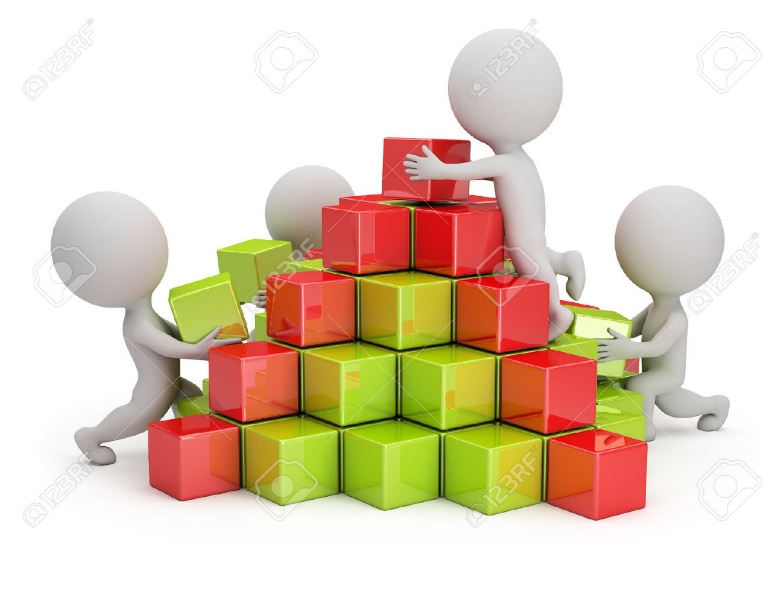 Автор: старший воспитательОвсянникова Лариса ВалентиновнаЕкатеринбург, 2019г.АннотацияДанная методическая разработка написана для педагогов Муниципального бюджетного дошкольного образовательного учреждения-детского сада «Детство» детского сада №40/228 и филиала МБДОУ-детского сада «Детство» детского сада  №371 в целях реализации  Комплексной программы «Уральская инженерная школа», утверждённой Указом губернатора Свердловской области от 6 октября 2014 года № 453-УГ, и предполагает реализовать задачу, направленную на решение мероприятий направления «Довузовская подготовка»: «… пробудить в ребёнке интерес к техническому образованию, инженерным дисциплинам, математике и предметам естественно-научного цикла…».В нее включены практические рекомендации по формированию развивающей предметно-пространственной среды, план НОД «Уральская инженерная школа», конструкт НОД и конструкт мероприятия со всеми субъектами образовательного процесса.  Данная разработка поможет педагогам ДОУ организовать реализацию Комплексной программы «Уральская инженерная школа». 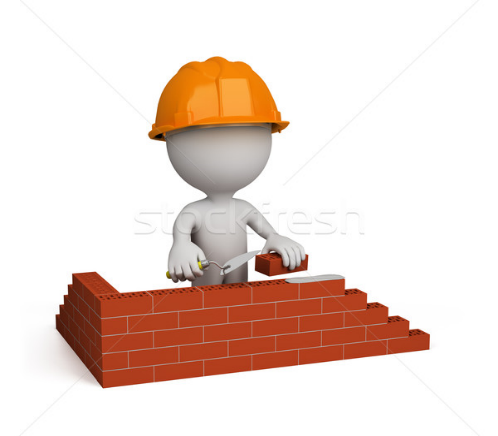 Пояснительная записка  В настоящее время большую популярность в работе с дошкольниками приобретает такой продуктивный вид деятельности как конструирование при помощи робототехники (перспектива).
Основы современной робототехники дети изучают в процессе освоения Лего-конструирования(элементы игры и экспериментирования).Цель использования Лего-конструирования в ДОУ – приобщение дошкольников к детскому научно-техническому творчеству. В процессе такого вида деятельности ребенок приобщается к основам технического конструирования, у него развивается творческая активность и самостоятельность, способность к целеполаганию и познавательным действиям. Кроме того, развивается интерес к моделированию и конструированию.
Все эти личностные качества дошкольника полностью соответствуют задачам развивающего обучения и основным положениям ФГОС ДО. Особенности лего-конструирования:1.Участвуют все субъекты образовательного процесса(дети, родители и педагоги). Данные методические рекомендации включают образовательно – техническую   направленность, что определяет гуманистическую составляющую. 2.Необходимость системного охвата педагогических проблем двух дошкольных учреждений. Условием, определяющим эффективность методических рекомендаций, является исследовательская деятельность педагогов ДОУ, которые, решая проблемы частной методики, задаются общими вопросами и начинают по-новому переосмысливать существующие дидактические принципы. 3. Предполагаемый конечный результат – практическое воплощение в виде:нового содержания, методов, форм организации образовательного процесса обоих ДОУ,нового подхода к оказанию социальных услуг на основе реальных запросов родителей.Разработанные методические рекомендации могут быть полезны для всех образовательных учреждений объединения «Детства». Опыт педагогов ДОУ (№371 и №40/228), представленный в итоговых продуктах, может быть использован педагогическими работниками как внутри объединения, так и за его пределами при внедрении в образовательный процесс форм и методов, позволяющих пробудить в ребёнке интерес к техническому образованию, инженерным дисциплинам, математике и предметам естественно-научного цикла.Цели и задачи методических рекомендацийЦель: Выявление и развитие способностей дошкольников к научно- техническому творчеству и формирование интереса к инженерным дисциплинам, математике и предметам естественно-научного цикла.Задачи:- сформировать первичные представления о робототехнике, ее значении в жизни человека, о профессиях, связанных с изобретением и производством технических средств;- приобщить к научно – техническому творчеству: развить умение постановки технической задачи, умение собирать и изучать нужную информацию, находить конкретное решение задачи и материально осуществлять свой творческий замысел;- развить продуктивную (конструирование) деятельность: обеспечить освоение детьми основных приёмов сборки и программирования робототехнических средств, составлять таблицы для отображения и анализа данных;- формировать основы безопасности собственной жизнедеятельности и окружающего мира: формировать представление о правилах безопасного поведения при работе с электротехникой, инструментами, лабораторными приборами;- воспитывать ценностное отношение к собственному труду, труду других людей и его результатам;- формировать навыки сотрудничества детей и педагогов, родителей, как равных субъектов образовательно – воспитательного процесса;- выявить и обеспечить дальнейшее развитие талантливым детям, обладающим нестандартным мышлением, способностями к научно-техническому творчеству;- повысить уровень профессиональной компетентности педагогов ДОУ.Предполагаемые результаты реализации :Увеличение количества детей, имеющих сформированный интерес к научно-техническому творчеству.Увеличение количества детей, имеющих навыки практической деятельности, необходимой для ведения исследовательских, лабораторных и конструкторских работ.Ценностно-смысловое самоопределение педагогов ДОУ в процессе повышения квалификации.Освоение педагогами   новых технологий в процессе реализации  методических рекомендаций.Предложения по распространению и внедрению результатов проектаВыставки, проектыПодготовка рекламных буклетов и презентацийСоздание банка методических, наглядно-дидактических пособий.Семинары, мастер-классы, практические занятияМетодические рекомендации для педагогов ДОУ«Использование  конструкторов «Лего» в дошкольных учреждениях»1.Применять в образовательных областях: математика, познавательное развитие, социальный мир, труд и коммуникация.2.Использовать конструктор в совместной, самостоятельной деятельности и в индивидуальной работе с детьми.3.Выбирать конструктор «Лего» необходимо учитывая возрастные особенности детей.4. В работе по Лего-конструированию с дошкольниками применять принципы реализации инновационного опыта:-принцип последовательности;-принцип наглядности;-принцип доступности;-принцип учёта индивидуальных особенностей,-принцип интегрированного подхода.5. В работе по Лего-конструированию с дошкольниками применять методы инновационной работы:- изучение соответствующей литературы, накопленного опыта по теме инновационной работы, пакета нормативно-правовых документов;- наблюдение за детьми в ходе воспитательно-образовательного процесса;- анкетирование и тестирование дошкольников, педагогов и родителей;- диагностика знаний и умений;- обобщение и систематизация накопленного опыта.6. Педагоги в своей работе могут  использовать  следующие методы и приёмы реализации поставленных задач:– наглядно-практические,– словесные,– проблемных ситуаций,– систематизации знаний и умений,– игровые.7. Педагоги в своей работе могут  использовать  следующие средства реализации: - создание условий для развития творческого потенциала детей; - организация развивающей предметно-игровой среды в группах; -повышение квалификации педагогических кадров. 8 Ведущая педагогическая идея: «Формирование думающей, чувствующей, активной и творческой личности дошкольника». Для реализации педагогической идеи необходимо создать и поддерживать положительный психоэмоциональный комфорт в детском саду, создавать условия для реализации каждым ребёнком своих лучших качеств, своих потребностей, возможностей, желаний. Воспитатели должны развивать у детей инициативу, самостоятельность, речь.9. Образовательная практическая деятельность должна проходить более раскованно, в непринужденной обстановке. В процессе продуктивной деятельности дети не просто описывают свои постройки и рассказывают об их назначении, но и отвечают на вопросы по ходу деятельности, причем на вопросы не только сверстников, но и на вопросы воспитателя. Это развивает коммуникативные навыки, так как в процессе совместной деятельности дети могут поинтересоваться тем, что и как, делают другие, получить, или дать совет о способах крепления, или объединить свои конструкции для более масштабной. 10. В младших и средних группах рекомендую применять следующие виды занятий:- конструирование по образцу- конструирование с опорой на схемы - конструирование по собственному замыслу. 11.  В своей работе педагоги могут использовать  наиболее распространенные формы организации работы с детьми: сказки, создание построек, моделей героев известных сказок, а затем использование их в играх, играх-драматизациях, беседы. Вышеперечисленные формы организации работы с детьми реализуются через следующие методы обучения конструированию:а) Анализ образцов, выполненных одним способом.б) Анализ несовершенной поделки.в) Педагогическая оценка или анализ результатов деятельности.г) Игровые приемы (упражнения на развитие логического мышления, воображения, классификации, логические закономерности, развитие внимания и памяти, пространственное ориентирование, симметрии).12. Важно чаще предлагать детям такие конструктивные задачи, которые заставляли бы их думать, искать решение, пробовать, изобретать. А если деятельность ребенка носит творческий характер, она заставляет его думать, а значит – мыслить, и становится привлекательной, позволяет открывать в самом себе новые возможности, а это сильный и действенный стимул к занятиям по лего-конструированию.13.При взаимодействии с родителями педагоги могут использовать  следующие формы работы: • консультации (по конструктивной, творческой деятельности детей, что должен знать и уметь ребёнок в определённом возрасте, как развивать детское творчество, какой наглядный материал и конструкторы лучше приобрести), • папки – передвижки; • выставки детских работ с участием родителей, конкурсы.• развлечения, • родительские собрания, мастер – класс. 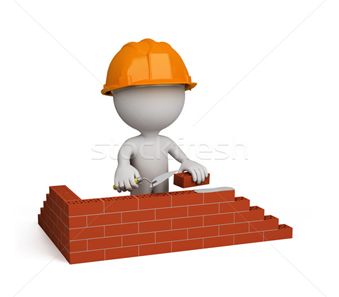 Список рекомендуемой литературы .Белкина В.Н. Психология раннего и дошкольного детства. М.: академический проект, 2005;Белошистая А.В. Дошкольный возраст: формирование и развитие математических способностей//Дошкольное воспитание 2008 №2, с. 69.Белошистая А.В. Современные программы математического образования дошкольников – Ростов н/Д: "Феникс", 2009.Белошистая, А.В. Формирование и развитие математических способностей дошкольников: Вопросы теории и практики: Курс лекций для студ. дошк. факультетов высш. учеб. заведений. – М: Гуманит. изд. центр.Владос, 2004. – 400 с.Дошкольное образование. Словарь терминов/ Сост. Н.А. и др. – М.: Айрис-пресс, 2005.-400с.Ерофеева, Т.И., Павлова Л.Н., Новикова В.П. Математика для дошкольников. – М.: Просвещение, 1992.– 191 с.Игра и дошкольник. Развитие детей старшего дошкольного возраста в игровой деятельности: Сборник/ Под ред. И.Бабаевой, З.А. Михайловой. – Спб.: "Детство-пресс", 2004 – 192с.Конева Г., Родина Е. Современные подходы к обучению дошкольников математике// Дошкольное воспитание,2008 №3,с 46Крутецкий В.А. Психология математических способностей. –М., 1968Леушина А.М. Формирование элементарных математических представлений у детей дошкольного возраста. – М.,1974Математика до школы: пособие для воспитателей детских садов и родителей. Ч.1: Смоленцева А.А., Пустовойт О.В. – Спб.: "Детство-пресс", 1998 -190Немов Р.С. Психология: Словарь-справочник: В 2ч. – М: ВЛАДОС-ПРЕСС, 2003. – ч.2Пидкасистый П.И., Хайдаров Ж.С. Технология игры в обучении и развитии. – М., 1996Тарунтаева Т.В. Развитие элементарных математических представлений у дошкольников. – М., 1980 – 64.Шайдурова Н.В. Развитие ребёнка в конструктивной деятельности: Справочное пособие. – М.: ТЦ Сфера, 2008. – 128с. С.Н.Николаева Юный эколог. Программа экологического воспитания в детском саду. – ЛитРес, 2013г. М.С.Ишмакова Конструирование в дошкольном образовании в условиях введения ФГОСВ.М.Халамов Робототехника для детей и их родителейПриложения Диагностика развития конструктивных навыковКритерии оценки показателей:Высокий уровень – выполняет самостоятельно;Средний уровень – выполняет с помощью взрослого;Низкий уровень – не выполняет;Инструментарий сбора информации.Тематическое планирование по лего-конструированию в младшей группе Тематическое планирование по лего-конструированию в младшей группе Тематическое планирование по лего-конструированию в младшей группе Тематическое планирование по лего-конструированию в младшей группе Тематическое планирование по лего-конструированию в младшей группе Тематическое планирование по лего-конструированию в младшей группе Лексическая темаТема ЗадачиОбразовательная деятельность в ходе режимных моментов (формы, задачи)Организация РППС для самостоятельной деятельности (формы, задачи)IXНаша группаЗнакомство с конструкторами группы-познакомить детей с видами конструкторов«Скреплялки»-показать детям различные варианты скреплений нескольких деталей.- закреплять цвет, форму деталей (квадрат, прямоугольник);- развивать память и внимание.«Здравствуйте это я!»развивать самостоятельность, сплоченность команды; - развивать навыки конструирования.Наш любимый  детский сад!Поможем Пете и Маше построить лесенку-формировать представления о высоте предметов (высокий -низкий);- познакомить детей со способами сооружения лесенки и конструкционными возможностями разных деталей;- обучить детей соотносить свои постройки с имеющимся образцом;-развивать творческую инициативу и самостоятельность.«Скреплялки»- показать детям различные варианты скреплений нескольких деталей.«Угадай что спрятано?» - закрепить цвет и форму деталей.«Что лишнее?»-развивать внимание и память.«Я подарю тебе улыбку»- формировать умение передавать с помощью образных средств языка, эмоциональные состояния; -развивать коммуникативные навыки.XЗдравствуй , Осень! (Овощи)«Поможем Пете построить забор для огорода»- формировать представления о высоте предметов (высокий -низкий);- прослеживать связи между конструкцией забора и его назначением;- познакомить детей со способами сооружения заборов и конструкционными возможностями разных деталей;- обучить детей соотносить свои постройки с имеющимся образцом.«Найди кирпичик как у меня»; «Разложи по цвету»- закреплять цвет, форму деталей (квадрат, прямоугольник);- развивать память и внимание.«Дружная команда» - развивать самостоятельность, сплоченность команды; - развивать навыки конструирования.XДары осени (Фрукты)«Построим в саду дорожку красного цвета»-Учить детей самостоятельно подбирать необходимые детали по величине и цвету;-Формировать восприятие цвета, помогать детям обследовать предметы, выделяя их цвет; -Учить называть предмет по форме (кубик);-Развивать воображение, память, образное мышление; - Развивать мелкую моторику рук.«Разложи по цвету» - закреплять цвет, форму деталей (квадрат, прямоугольник);- развивать память и внимание «Найди кирпичик как у меня»;«Передай кирпичик-лего»- развивать координацию движений;-закреплять название деталей. «По дорожке в гости к зайке»- закрепить навык конструирования дорожек;- развивать самостоятельность.Взаимодействие с родителями:1. Консультация: «ЛЕГО – нужная игра!».2. Рекомендации: беседа с детьми «Строительство забора» (конструкция, прочность и т.д.)3. Анкетирование «Знаете ли вы способности вашего ребенка?»Взаимодействие с родителями:1. Консультация: «ЛЕГО – нужная игра!».2. Рекомендации: беседа с детьми «Строительство забора» (конструкция, прочность и т.д.)3. Анкетирование «Знаете ли вы способности вашего ребенка?»Взаимодействие с родителями:1. Консультация: «ЛЕГО – нужная игра!».2. Рекомендации: беседа с детьми «Строительство забора» (конструкция, прочность и т.д.)3. Анкетирование «Знаете ли вы способности вашего ребенка?»Взаимодействие с родителями:1. Консультация: «ЛЕГО – нужная игра!».2. Рекомендации: беседа с детьми «Строительство забора» (конструкция, прочность и т.д.)3. Анкетирование «Знаете ли вы способности вашего ребенка?»Взаимодействие с родителями:1. Консультация: «ЛЕГО – нужная игра!».2. Рекомендации: беседа с детьми «Строительство забора» (конструкция, прочность и т.д.)3. Анкетирование «Знаете ли вы способности вашего ребенка?»Взаимодействие с родителями:1. Консультация: «ЛЕГО – нужная игра!».2. Рекомендации: беседа с детьми «Строительство забора» (конструкция, прочность и т.д.)3. Анкетирование «Знаете ли вы способности вашего ребенка?»XIМой город Екатеринбург«Строительство дорожек разной ширины в парке»-Формировать у детей представления о величине предмета (широкий- узкий);-Познакомить со способами соединения деталей при постройкешироких дорожек;- Развивать умения анализировать образец и соотносить с ним свои действия.«Разложи по цвету»;«Найди кирпичик как у меня»- закреплять цвет, форму деталей (квадрат, прямоугольник);- развивать память и внимание«Гуляем в нашем парке»- закрепить знания о величине предмета;- закрепить навык построения по образцу.XIЖивотный мир землиСоздание модели любимого животного-Закрепить умение передавать характерные особенности животного средствами конструктора;- Развивать умение анализировать образец – выделять в нем функционально значимые части;-Называть и показывать детали конструктора, из которых эти части построены;- Развивать фантазии и диалоговую речь детей. «Запомни расположение»- развивать помять, внимание;- закрепить различные варианты скреплений.«Животный двор» - закрепить знания о домашних животных;- развивать фантазию, воображение.Взаимодействие с родителями:1. Рекомендации: - Придумать варианты дорожек (расположение кирпичиков, цветовая гамма)2. Родительское собрание на тему: «Факты из истории LEGO – конструктора». Взаимодействие с родителями:1. Рекомендации: - Придумать варианты дорожек (расположение кирпичиков, цветовая гамма)2. Родительское собрание на тему: «Факты из истории LEGO – конструктора». Взаимодействие с родителями:1. Рекомендации: - Придумать варианты дорожек (расположение кирпичиков, цветовая гамма)2. Родительское собрание на тему: «Факты из истории LEGO – конструктора». Взаимодействие с родителями:1. Рекомендации: - Придумать варианты дорожек (расположение кирпичиков, цветовая гамма)2. Родительское собрание на тему: «Факты из истории LEGO – конструктора». Взаимодействие с родителями:1. Рекомендации: - Придумать варианты дорожек (расположение кирпичиков, цветовая гамма)2. Родительское собрание на тему: «Факты из истории LEGO – конструктора». Взаимодействие с родителями:1. Рекомендации: - Придумать варианты дорожек (расположение кирпичиков, цветовая гамма)2. Родительское собрание на тему: «Факты из истории LEGO – конструктора». XIIДом, в котором я живу«Построим шкаф для одежды»-Закрепить навыки прочного соединения деталей по образцу (шкаф);-Обучить детей соотносить свои действия с правилом и образцом постройки.«Собери кирпичики лего»- закреплять навык построения простейшей конструкции;- закрепить различные варианты скреплений. «Найди кирпичик как у меня»- закреплять цвет, форму деталей (квадрат, прямоугольник);- развивать память и внимание. «Моя комната»- закрепить навык конструирования мебели;- развивать фантазию и творчество.XIIСемья«Моделирование фигур людей  - «Я и моя сестра»-Закрепить понятия «длинный – короткий»;-Обучить анализу образца, выделению основных частей человеческой фигуры;-Ознакомить с конструктивными приемами построения модели человеческой фигуры.«У кого выше?» (строительство башни)- закреплять навык построения простейшей конструкции;- развивать ловкость, внимание. «Моя семья»- закрепить умение конструирования человека;- развивать самостоятельность конструирования.Взаимодействие с родителями:1.Совместный проект «У нас дома» (долгосрочный)2.Консультации: «Игра в жизни ребёнка».Взаимодействие с родителями:1.Совместный проект «У нас дома» (долгосрочный)2.Консультации: «Игра в жизни ребёнка».Взаимодействие с родителями:1.Совместный проект «У нас дома» (долгосрочный)2.Консультации: «Игра в жизни ребёнка».Взаимодействие с родителями:1.Совместный проект «У нас дома» (долгосрочный)2.Консультации: «Игра в жизни ребёнка».Взаимодействие с родителями:1.Совместный проект «У нас дома» (долгосрочный)2.Консультации: «Игра в жизни ребёнка».Взаимодействие с родителями:1.Совместный проект «У нас дома» (долгосрочный)2.Консультации: «Игра в жизни ребёнка».IБелая зима«Построим зимнюю детскую игровую площадку»-Закрепить навыки построения замкнутой ограды и красивых ворот;-Обучить соединению разных частей постройки (ворот и ограды);-Развивать способности у детей работать сообща.«Чего не стало?»- закрепить цвет, форму деталей;-развивать память, внимание.«Попади в ворота»- развивать координацию движений. «На горке в зимнем городке»-закрепить способность работать в коллективе;- закрепить навык самостоятельного конструирования.IКладовая УралаЕлочка- Способствовать развитию мышечной силы;- Закрепить умения скреплять 2 детали одной деталью;- Способствовать развитию речи, используя составление описательных загадок (технология моделирования);- Развивать зрительное и слуховое восприятие, тактильную чувствительность у детей;- Развивать память.«Мы во двор пошли гулять» (Н.В.Нищева, 162)«Украшаем Новогоднюю ёлку»- закрепить навык построения елки;-вызывать положительные эмоции у детей.Взаимодействие с родителями:1.Рекомендации: Придумать варианты зимних построек (горки, лабиринты и т.д.)2.Выставка - конкурс «Новогодняя игрушка из LEGO – конструктора»  3.Рекомендации и индивидуальные беседы по возникшим трудностям и вопросам по игре с LEGO – конструкторомВзаимодействие с родителями:1.Рекомендации: Придумать варианты зимних построек (горки, лабиринты и т.д.)2.Выставка - конкурс «Новогодняя игрушка из LEGO – конструктора»  3.Рекомендации и индивидуальные беседы по возникшим трудностям и вопросам по игре с LEGO – конструкторомВзаимодействие с родителями:1.Рекомендации: Придумать варианты зимних построек (горки, лабиринты и т.д.)2.Выставка - конкурс «Новогодняя игрушка из LEGO – конструктора»  3.Рекомендации и индивидуальные беседы по возникшим трудностям и вопросам по игре с LEGO – конструкторомВзаимодействие с родителями:1.Рекомендации: Придумать варианты зимних построек (горки, лабиринты и т.д.)2.Выставка - конкурс «Новогодняя игрушка из LEGO – конструктора»  3.Рекомендации и индивидуальные беседы по возникшим трудностям и вопросам по игре с LEGO – конструкторомВзаимодействие с родителями:1.Рекомендации: Придумать варианты зимних построек (горки, лабиринты и т.д.)2.Выставка - конкурс «Новогодняя игрушка из LEGO – конструктора»  3.Рекомендации и индивидуальные беседы по возникшим трудностям и вопросам по игре с LEGO – конструкторомВзаимодействие с родителями:1.Рекомендации: Придумать варианты зимних построек (горки, лабиринты и т.д.)2.Выставка - конкурс «Новогодняя игрушка из LEGO – конструктора»  3.Рекомендации и индивидуальные беседы по возникшим трудностям и вопросам по игре с LEGO – конструкторомIIВажные профессии Конструирование легковой машины по образцу-Анализировать строения предметов;-Учить выделению основных частей, определению их назначения;-Ознакомить с правилами перехода через улицу;- Закрепить умения строить по образцу.«Кто быстрее построит башню» (командная игра)- закреплять навык построения простейшей конструкции;- учить строить в команде, помогать друг другу.«Моя улица»-закрепить навык конструирования дорожки, светофора, машины, дома, деревьев.IIЗащитники русской землиКонструирование грузовой машины-Закреплять умения создавать простейшие модели реальных объектов;- Активизировать навык анализировать строение предмета, выделять основные его части;- Обучить отбору деталей, из которых могут быть построены части машины;-Освоить способы конструирования грузовой машины, кузов которой шире, чем кирпичик с колесами.«Чего не стало?»- закрепить названия деталей конструктора;- развивать память и внимание«ДТП на проезжей части дороги»- повторить правила дорожного движения;- закрепит умение анализировать строение предмета, выделять основные его части.Взаимодействие с родителями:1.Информационный стенд: «LEGO – развивающая и обучающая среда».2.Индивидуальная, дифференцированная работа с разными категориями родителей.Взаимодействие с родителями:1.Информационный стенд: «LEGO – развивающая и обучающая среда».2.Индивидуальная, дифференцированная работа с разными категориями родителей.Взаимодействие с родителями:1.Информационный стенд: «LEGO – развивающая и обучающая среда».2.Индивидуальная, дифференцированная работа с разными категориями родителей.Взаимодействие с родителями:1.Информационный стенд: «LEGO – развивающая и обучающая среда».2.Индивидуальная, дифференцированная работа с разными категориями родителей.Взаимодействие с родителями:1.Информационный стенд: «LEGO – развивающая и обучающая среда».2.Индивидуальная, дифференцированная работа с разными категориями родителей.Взаимодействие с родителями:1.Информационный стенд: «LEGO – развивающая и обучающая среда».2.Индивидуальная, дифференцированная работа с разными категориями родителей.IIIВесна идет, весне дорогу!«Сооружение одноэтажного домика»-Ознакомить с основными частями конструкции  домика – стены, пол, крыша, окно, дверь, а также с пространственным расположением этих частей относительно друг друга;-Обучить выделению внутреннего пространства;- Развивать умения следовать инструкциям педагога, размещать постройку на плате.«Подбери по цвету»- закрепить цвет деталей лего конструктора; «Найди постройку» - развивать внимание, наблюдательность;- учить соотносить изображенное на карточке с постройками.IIIПтицы обитатели воздуха«Веселый петушок» (модель петушка)- Развивать активное внимание при чтении художественного слова, умения отгадывать загадки;- Развивать зрительно-моторную координацию при соединении деталей конструктора, добиваться точности в процессе операционных действий;- Способствовать развитию мышечной силы.«Запомни расположение»- развивать память, внимание;- закрепить различные варианты скреплений.«Чудесный мешочек»- учить отгадывать детали конструктора на ощупь;- закрепить цвет, форму деталей.«Птичий двор»- закрепить знания о домашних птицах;- развивать фантазиюВзаимодействие с родителями:1.Консультации: «Формирование  и развитие элементарных математических представлений с помощью LEGO – конструктора»; «Как выбрать конструктор для детей младшего дошкольного возраста»2.Информационный стенд: «Играм в LEGO вместе с мамой!» 3. Выставка детских работ, посвящённая Международному женскому днюВзаимодействие с родителями:1.Консультации: «Формирование  и развитие элементарных математических представлений с помощью LEGO – конструктора»; «Как выбрать конструктор для детей младшего дошкольного возраста»2.Информационный стенд: «Играм в LEGO вместе с мамой!» 3. Выставка детских работ, посвящённая Международному женскому днюВзаимодействие с родителями:1.Консультации: «Формирование  и развитие элементарных математических представлений с помощью LEGO – конструктора»; «Как выбрать конструктор для детей младшего дошкольного возраста»2.Информационный стенд: «Играм в LEGO вместе с мамой!» 3. Выставка детских работ, посвящённая Международному женскому днюВзаимодействие с родителями:1.Консультации: «Формирование  и развитие элементарных математических представлений с помощью LEGO – конструктора»; «Как выбрать конструктор для детей младшего дошкольного возраста»2.Информационный стенд: «Играм в LEGO вместе с мамой!» 3. Выставка детских работ, посвящённая Международному женскому днюВзаимодействие с родителями:1.Консультации: «Формирование  и развитие элементарных математических представлений с помощью LEGO – конструктора»; «Как выбрать конструктор для детей младшего дошкольного возраста»2.Информационный стенд: «Играм в LEGO вместе с мамой!» 3. Выставка детских работ, посвящённая Международному женскому днюВзаимодействие с родителями:1.Консультации: «Формирование  и развитие элементарных математических представлений с помощью LEGO – конструктора»; «Как выбрать конструктор для детей младшего дошкольного возраста»2.Информационный стенд: «Играм в LEGO вместе с мамой!» 3. Выставка детских работ, посвящённая Международному женскому днюIVАзбука безопасностиКонструирование по собственному замыслу-Стимулировать поиск собственного построения предметов на заданную тему «Мебель для кукольной комнаты»;-Ориентироваться на рисунки предметов мебели при выделении их основных функциональных частей.«Найди такую же деталь, как на карточке»- развивать внимание, наблюдательность;- учить соотносить изображение на карточке с деталями.«В мебельном магазине»-закрепить навык построения мебели;-закрепить умение выделять основные функциональные части.IVТело человекаКонструирование по замыслу- Закреплять умения скреплять детали разными способами (со смещением, на плато, скрепляя 2 детали одной);- Закреплять умения анализировать готовую постройку;- Развивать активное внимание, тонкой моторики рук;- Учить составлять и отгадывать загадки.«Запомни расположение»- развивать память, внимание;- закрепить различные варианты скреплений.«»- закреплять полученные навыки;- учить заранее, обдумывать содержание будущей постройки.Взаимодействие с родителями: 1.Буклет «Советы для заботливых родителей» (предварительная работа перед игрой в LEGO – конструктор)2.Индивидуальная, дифференцированная работа с  родителями.3. Выставка фоторабот детей 4.Анкетирование родителей «Использование ЛЕГО в домашних условиях»Взаимодействие с родителями: 1.Буклет «Советы для заботливых родителей» (предварительная работа перед игрой в LEGO – конструктор)2.Индивидуальная, дифференцированная работа с  родителями.3. Выставка фоторабот детей 4.Анкетирование родителей «Использование ЛЕГО в домашних условиях»Взаимодействие с родителями: 1.Буклет «Советы для заботливых родителей» (предварительная работа перед игрой в LEGO – конструктор)2.Индивидуальная, дифференцированная работа с  родителями.3. Выставка фоторабот детей 4.Анкетирование родителей «Использование ЛЕГО в домашних условиях»Взаимодействие с родителями: 1.Буклет «Советы для заботливых родителей» (предварительная работа перед игрой в LEGO – конструктор)2.Индивидуальная, дифференцированная работа с  родителями.3. Выставка фоторабот детей 4.Анкетирование родителей «Использование ЛЕГО в домашних условиях»Взаимодействие с родителями: 1.Буклет «Советы для заботливых родителей» (предварительная работа перед игрой в LEGO – конструктор)2.Индивидуальная, дифференцированная работа с  родителями.3. Выставка фоторабот детей 4.Анкетирование родителей «Использование ЛЕГО в домашних условиях»Взаимодействие с родителями: 1.Буклет «Советы для заботливых родителей» (предварительная работа перед игрой в LEGO – конструктор)2.Индивидуальная, дифференцированная работа с  родителями.3. Выставка фоторабот детей 4.Анкетирование родителей «Использование ЛЕГО в домашних условиях»VМузей-хранитель времениМоделирование бабочки по картинке-Ознакомить детей с различными видами бабочек;- Освоить навыки выкладывания плавных контуров бабочки.«Светофор»«Бабочка», «Пчела»(Н.В.Нищева, 106-107)«Бабочки на цветочной полянке»- закрепить навык выкладывания плавных контуров бабочки;- развивать фантазию;- вызывать положительные эмоции.VВот и стали мы на год взрослееПостройка заборов из деталей прямоугольной формы-Формировать представления о высоте предметов;- Прослеживать связи между конструкцией забора и его назначением;- Ознакомить детей со способами сооружения заборов и конструктивными возможностями разных деталей;- Обучить детей соотнесению своих построек с имеющимся образцом;-Формировать умения правильно использовать цвет.«Подбери по цвету»- закрепить цвет деталей лего конструктора«Запомни расположение»- развивать память, внимание;- закрепить различные варианты скреплений.Взаимодействие с родителями:1.Консультации: «Использование LEGO-конструктора в разных видах деятельности»,  «Успехи детей в первый год общения с ЛЕГО конструктором»2. Выставка детских работ3. День открытых дверей для родителей « Добро пожаловать в наш ЛЕГО – центр»Взаимодействие с родителями:1.Консультации: «Использование LEGO-конструктора в разных видах деятельности»,  «Успехи детей в первый год общения с ЛЕГО конструктором»2. Выставка детских работ3. День открытых дверей для родителей « Добро пожаловать в наш ЛЕГО – центр»Взаимодействие с родителями:1.Консультации: «Использование LEGO-конструктора в разных видах деятельности»,  «Успехи детей в первый год общения с ЛЕГО конструктором»2. Выставка детских работ3. День открытых дверей для родителей « Добро пожаловать в наш ЛЕГО – центр»Взаимодействие с родителями:1.Консультации: «Использование LEGO-конструктора в разных видах деятельности»,  «Успехи детей в первый год общения с ЛЕГО конструктором»2. Выставка детских работ3. День открытых дверей для родителей « Добро пожаловать в наш ЛЕГО – центр»Взаимодействие с родителями:1.Консультации: «Использование LEGO-конструктора в разных видах деятельности»,  «Успехи детей в первый год общения с ЛЕГО конструктором»2. Выставка детских работ3. День открытых дверей для родителей « Добро пожаловать в наш ЛЕГО – центр»Взаимодействие с родителями:1.Консультации: «Использование LEGO-конструктора в разных видах деятельности»,  «Успехи детей в первый год общения с ЛЕГО конструктором»2. Выставка детских работ3. День открытых дверей для родителей « Добро пожаловать в наш ЛЕГО – центр»Планирование по лего-конструированию в средней группе Планирование по лего-конструированию в средней группе Планирование по лего-конструированию в средней группе Планирование по лего-конструированию в средней группе Планирование по лего-конструированию в средней группе Планирование по лего-конструированию в средней группе Планирование по лего-конструированию в средней группе Лексическая темаТема по Лего-конструированиюЗадачиОбразовательная деятельность в  режимных моментах (формы и задачи)Образовательная деятельность в  режимных моментах (формы и задачи)Организация РППС для самостоятельной деятельности (формы, задачи)IXВспоминая лето  (Фрукты)Конструирование красивых ворот для «фруктового сада»-Ознакомить детей с конструктивными возможностями различных деталей, используемых для сооружения опор и перекладин (овальная деталь, горка);-Формировать чувства симметрии и умения правильно чередовать цвет в своих постройках;- Развивать умения анализировать образец – выделять в нем функционально значимые части (столбики – опоры и перекладины), называть и показывать детали конструктора, из которых эти части построены.«Овощи и фрукты»
-учить детей различать фрукты и овощи на ощупь;  -называть и группировать их; -после прослушивания стихотворения перечислять овощи, о которых в нем рассказывается. «Овощи и фрукты»
-учить детей различать фрукты и овощи на ощупь;  -называть и группировать их; -после прослушивания стихотворения перечислять овощи, о которых в нем рассказывается. «Что купили на базаре?» -расширять представления детей о  фруктах, месте их произрастания, существенных признаках.IXНаш любимый детский садКонструирование по замыслу-Закреплять навыки, полученные в младшей группе;-Учить заранее обдумывать содержание будущей постройки, назвать ее тему, давать общее описание;-Развивать творческую инициативу и самостоятельность.«Скреплялки»- вспомнить с детьми различные варианты скреплений нескольких деталей.«Угадай что спрятано?» - закрепить цвет и форму деталей.«Что лишнее?»-развивать внимание и память.«Скреплялки»- вспомнить с детьми различные варианты скреплений нескольких деталей.«Угадай что спрятано?» - закрепить цвет и форму деталей.«Что лишнее?»-развивать внимание и память.«Здравствуйте это я!», «Я дарю тебе улыбку»- формировать умение передавать с помощью образных средств языка, эмоциональные состояния; -развивать коммуникативные навыки.Взаимодействие с родителями:Консультация для родителей: создание эффективной предметно – развивающей среды по лего-конструированию в домашних условиях.Родительское собрание: роль игры в развитии детей дошкольного возрастаВзаимодействие с родителями:Консультация для родителей: создание эффективной предметно – развивающей среды по лего-конструированию в домашних условиях.Родительское собрание: роль игры в развитии детей дошкольного возрастаВзаимодействие с родителями:Консультация для родителей: создание эффективной предметно – развивающей среды по лего-конструированию в домашних условиях.Родительское собрание: роль игры в развитии детей дошкольного возрастаВзаимодействие с родителями:Консультация для родителей: создание эффективной предметно – развивающей среды по лего-конструированию в домашних условиях.Родительское собрание: роль игры в развитии детей дошкольного возрастаВзаимодействие с родителями:Консультация для родителей: создание эффективной предметно – развивающей среды по лего-конструированию в домашних условиях.Родительское собрание: роль игры в развитии детей дошкольного возрастаВзаимодействие с родителями:Консультация для родителей: создание эффективной предметно – развивающей среды по лего-конструированию в домашних условиях.Родительское собрание: роль игры в развитии детей дошкольного возрастаВзаимодействие с родителями:Консультация для родителей: создание эффективной предметно – развивающей среды по лего-конструированию в домашних условиях.Родительское собрание: роль игры в развитии детей дошкольного возрастаXЗдравствуй, Осень!Осенний лес- Закреплять умение строить лесные деревья;- Учить отличать деревья друг от друга;- Закреплять названия деталей и цвет.- Закреплять умение строить лесные деревья;- Учить отличать деревья друг от друга;- Закреплять названия деталей и цвет.«Осень пришла» 
- учить детей логически завершать начатые педагогом предложения.«Путешествие в осенний лес»- продолжать формировать представления о временах года, экологической культуре через наблюдения.XДары осени (Грибы и ягоды)Грибная полянка- Научить выделять основные части постройки, определять их назначения;- Закреплять умения скреплять детали разными способами (со смещением, на плато, скрепляя 2 детали одной);- Закреплять умения анализировать готовую постройку;- Развивать активное внимание, тонкой моторики рук;- Учить составлять и отгадывать загадки.- Научить выделять основные части постройки, определять их назначения;- Закреплять умения скреплять детали разными способами (со смещением, на плато, скрепляя 2 детали одной);- Закреплять умения анализировать готовую постройку;- Развивать активное внимание, тонкой моторики рук;- Учить составлять и отгадывать загадки.«Грибная корзинка»-совершенствовать умение определять название гриба по внешнему виду;-учить пользоваться в речи словами: съедобный, несъедобный;-развивать внимание, память, устную речь.«Чудесное лукошко»-расширять представления детей о съедобных и ядовитых грибахВзаимодействие с родителями:Консультация для родителей: развитие способностей к рефлексии, анализу, планированию  деятельности посредством лего - конструктора.Выставка детских работВзаимодействие с родителями:Консультация для родителей: развитие способностей к рефлексии, анализу, планированию  деятельности посредством лего - конструктора.Выставка детских работВзаимодействие с родителями:Консультация для родителей: развитие способностей к рефлексии, анализу, планированию  деятельности посредством лего - конструктора.Выставка детских работВзаимодействие с родителями:Консультация для родителей: развитие способностей к рефлексии, анализу, планированию  деятельности посредством лего - конструктора.Выставка детских работВзаимодействие с родителями:Консультация для родителей: развитие способностей к рефлексии, анализу, планированию  деятельности посредством лего - конструктора.Выставка детских работВзаимодействие с родителями:Консультация для родителей: развитие способностей к рефлексии, анализу, планированию  деятельности посредством лего - конструктора.Выставка детских работВзаимодействие с родителями:Консультация для родителей: развитие способностей к рефлексии, анализу, планированию  деятельности посредством лего - конструктора.Выставка детских работXIМой город -Екатеринбург«Мы едем, едем, едем…»- Вспомнить основные виды городского транспорта;- Учить строить грузовой автомобиль;- Закрепить умение отличать легковой транспорт от грузового;-Учить называть основные элементы автомобиля.«Вспомни, какую постройку можно сделать из кубиков красного,  …. цвета» - развивать внимание, память«Найди клад» (знание деталей конструктора)«Вспомни, какую постройку можно сделать из кубиков красного,  …. цвета» - развивать внимание, память«Найди клад» (знание деталей конструктора)«Городской транспорт»;«На улицах нашего города» - умение создавать постройки и обыгрывать и;- закрепить умение строить грузовую машину по образцуЖивотный мир земли«За лесом у речки гуляют овечки…»- Уточнять и закреплять знания о домашних животных, об их назначении и пользе для человека;-Учить строить домашних животных;- Воспитывать любознательность и навыки конструирования.«Мы во двор пошли гулять» (Н.В.Нищева, 162)Стихотворение  В. Степанова: «Кошка», «Петух», «Овечка».«Кто где живет?»- развивать у детей умение абстрагировать, обобщать, выделять предметы, сходные по одним свойствам и отличные по другим, сопоставлять, сравнивать предметы.«Мы во двор пошли гулять» (Н.В.Нищева, 162)Стихотворение  В. Степанова: «Кошка», «Петух», «Овечка».«Кто где живет?»- развивать у детей умение абстрагировать, обобщать, выделять предметы, сходные по одним свойствам и отличные по другим, сопоставлять, сравнивать предметы.«У бабушки в деревне».- развивать умение анализировать образец – выделять в нем функционально значимые части;- развивать фантазию, творчество.Взаимодействие с родителями: Консультация для родителей: развитие индивидуальных способностей ребенка и его творческой активности с помощью лего – конструирования.2. Фотовыставка «Мои достижения в LEGO»Взаимодействие с родителями: Консультация для родителей: развитие индивидуальных способностей ребенка и его творческой активности с помощью лего – конструирования.2. Фотовыставка «Мои достижения в LEGO»Взаимодействие с родителями: Консультация для родителей: развитие индивидуальных способностей ребенка и его творческой активности с помощью лего – конструирования.2. Фотовыставка «Мои достижения в LEGO»Взаимодействие с родителями: Консультация для родителей: развитие индивидуальных способностей ребенка и его творческой активности с помощью лего – конструирования.2. Фотовыставка «Мои достижения в LEGO»Взаимодействие с родителями: Консультация для родителей: развитие индивидуальных способностей ребенка и его творческой активности с помощью лего – конструирования.2. Фотовыставка «Мои достижения в LEGO»Взаимодействие с родителями: Консультация для родителей: развитие индивидуальных способностей ребенка и его творческой активности с помощью лего – конструирования.2. Фотовыставка «Мои достижения в LEGO»Взаимодействие с родителями: Консультация для родителей: развитие индивидуальных способностей ребенка и его творческой активности с помощью лего – конструирования.2. Фотовыставка «Мои достижения в LEGO»XIIДом, в котором я живу«Дом, в котором мы живем...»- Вспомнить основные части дома;- Учить строить новым способом крышу -«лесенкой»;- Учить «вставлять» окна и двери в ЛЕГО дом;- Рассказать о членах семьи.«Выполни задание по словесной инструкции» - задание на классификацию «Разноцветные башни» - знание цвета, размера«Запомни и разложи»                                                                                                       - развитие внимания, памяти«Выполни задание по словесной инструкции» - задание на классификацию «Разноцветные башни» - знание цвета, размера«Запомни и разложи»                                                                                                       - развитие внимания, памяти«Строим дом» -умение строить по образцу«Чудесный парк» -украшаем придомовую территорию.«На что это похоже» -придумать мебель из данного количества деталей.СемьяПокупаем  обувь «Построим обувной магазин»-Ознакомить с основными частями конструкции магазина - стены, пол, крыша, окно, дверь, стеллажи,  а также с пространственным расположением этих частей относительно друг друга;-Обучить выделению внутреннего пространства;- Развивать умения следовать инструкциям педагога, размещать постройку на плате.«Чья обувь» -развивать умение подбирать  обувь, которую носят мужчины, дети, женщины.«Чья обувь» -развивать умение подбирать  обувь, которую носят мужчины, дети, женщины.«В обувном магазине»- учить различать по внешнему виду обувь;-сосредотачиваться при рассматривании предметов;-развивать восприятие величины (большой, средней, маленький); --правильно называть предметы обуви (ботинки, сапоги, туфли).Взаимодействие с родителями:1. Консультирование (консультации, родительские собрания, практикумы и пр.)Консультации: «Развитие ребенка через Лего?».2. Интерактивные формы (конкурсы, акции, проекты, круглые столы, семейные клубы и пр.)Выставка - конкурс «Новогодняя Елка из LEGO – конструктора»  3. Индивидуальная, дифференцированная работа с разными категориями родителейРекомендации и индивидуальные беседы по возникшим трудностям и вопросам по игре с LEGO – конструктором.Взаимодействие с родителями:1. Консультирование (консультации, родительские собрания, практикумы и пр.)Консультации: «Развитие ребенка через Лего?».2. Интерактивные формы (конкурсы, акции, проекты, круглые столы, семейные клубы и пр.)Выставка - конкурс «Новогодняя Елка из LEGO – конструктора»  3. Индивидуальная, дифференцированная работа с разными категориями родителейРекомендации и индивидуальные беседы по возникшим трудностям и вопросам по игре с LEGO – конструктором.Взаимодействие с родителями:1. Консультирование (консультации, родительские собрания, практикумы и пр.)Консультации: «Развитие ребенка через Лего?».2. Интерактивные формы (конкурсы, акции, проекты, круглые столы, семейные клубы и пр.)Выставка - конкурс «Новогодняя Елка из LEGO – конструктора»  3. Индивидуальная, дифференцированная работа с разными категориями родителейРекомендации и индивидуальные беседы по возникшим трудностям и вопросам по игре с LEGO – конструктором.Взаимодействие с родителями:1. Консультирование (консультации, родительские собрания, практикумы и пр.)Консультации: «Развитие ребенка через Лего?».2. Интерактивные формы (конкурсы, акции, проекты, круглые столы, семейные клубы и пр.)Выставка - конкурс «Новогодняя Елка из LEGO – конструктора»  3. Индивидуальная, дифференцированная работа с разными категориями родителейРекомендации и индивидуальные беседы по возникшим трудностям и вопросам по игре с LEGO – конструктором.Взаимодействие с родителями:1. Консультирование (консультации, родительские собрания, практикумы и пр.)Консультации: «Развитие ребенка через Лего?».2. Интерактивные формы (конкурсы, акции, проекты, круглые столы, семейные клубы и пр.)Выставка - конкурс «Новогодняя Елка из LEGO – конструктора»  3. Индивидуальная, дифференцированная работа с разными категориями родителейРекомендации и индивидуальные беседы по возникшим трудностям и вопросам по игре с LEGO – конструктором.Взаимодействие с родителями:1. Консультирование (консультации, родительские собрания, практикумы и пр.)Консультации: «Развитие ребенка через Лего?».2. Интерактивные формы (конкурсы, акции, проекты, круглые столы, семейные клубы и пр.)Выставка - конкурс «Новогодняя Елка из LEGO – конструктора»  3. Индивидуальная, дифференцированная работа с разными категориями родителейРекомендации и индивидуальные беседы по возникшим трудностям и вопросам по игре с LEGO – конструктором.Взаимодействие с родителями:1. Консультирование (консультации, родительские собрания, практикумы и пр.)Консультации: «Развитие ребенка через Лего?».2. Интерактивные формы (конкурсы, акции, проекты, круглые столы, семейные клубы и пр.)Выставка - конкурс «Новогодняя Елка из LEGO – конструктора»  3. Индивидуальная, дифференцированная работа с разными категориями родителейРекомендации и индивидуальные беседы по возникшим трудностям и вопросам по игре с LEGO – конструктором.IБелая зима Зимние забавыКонструирование по замыслу- Закреплять полученные навыки;- Учить заранее обдумывать содержание будущей постройки, называть ее тему, давать общее описание;- Развивать творческую инициативу и самостоятельность.«На прогулке»; «Что такое хорошо, что такое плохо»     - закрепить правила поведения на улице, развивать речь, память, внимание. «Угадай что спрятано?» - закреплять цвет, форму деталей«Передай кирпичик лего». - развивать координацию движений «На прогулке»; «Что такое хорошо, что такое плохо»     - закрепить правила поведения на улице, развивать речь, память, внимание. «Угадай что спрятано?» - закреплять цвет, форму деталей«Передай кирпичик лего». - развивать координацию движений «Зимний городок»-закрепить полученные навыки конструирования;- развивать творческую инициативу и самостоятельность.IКладовая УралаЗимующие птицы Урала Птичка «снегирь»- Закреплять полученные навыки;-Распределять детали лего - конструктора правильно;- Развивать творческое воображение, навыки конструирования; -Развитие активного внимания, тонкой моторики рук. «Угадай что спрятано?» - закреплять цвет, форму деталей; «Передай кирпичик лего».- развивать координацию движений;«Фантазеры»- закрепить варианты скреплений. «Угадай что спрятано?» - закреплять цвет, форму деталей; «Передай кирпичик лего».- развивать координацию движений;«Фантазеры»- закрепить варианты скреплений. «Покормим птичек»Выставка «Зимующие птицы Урала из LEGO- конструктора»- закрепить навык конструирования птиц;-воспитывать доброжелательное отношение к природе.Взаимодействие с родителями:1. Информационно-просветительские материалы (ширмы, папки, буклеты и пр.)Информационный стенд; «Конструктивные игры для детей 4-5 -  го года жизни».2. Интерактивные формы (конкурсы, акции, проекты, круглые столы, семейные клубы и пр.)Фотовыставка «Зимние забавы с  LEGO»Составление совместных рассказов на тему «Мои любимые зимние игры». 3. Индивидуальная, дифференцированная работа с разными категориями родителей.Рекомендации и индивидуальные беседы по возникшим трудностям и вопросам.Взаимодействие с родителями:1. Информационно-просветительские материалы (ширмы, папки, буклеты и пр.)Информационный стенд; «Конструктивные игры для детей 4-5 -  го года жизни».2. Интерактивные формы (конкурсы, акции, проекты, круглые столы, семейные клубы и пр.)Фотовыставка «Зимние забавы с  LEGO»Составление совместных рассказов на тему «Мои любимые зимние игры». 3. Индивидуальная, дифференцированная работа с разными категориями родителей.Рекомендации и индивидуальные беседы по возникшим трудностям и вопросам.Взаимодействие с родителями:1. Информационно-просветительские материалы (ширмы, папки, буклеты и пр.)Информационный стенд; «Конструктивные игры для детей 4-5 -  го года жизни».2. Интерактивные формы (конкурсы, акции, проекты, круглые столы, семейные клубы и пр.)Фотовыставка «Зимние забавы с  LEGO»Составление совместных рассказов на тему «Мои любимые зимние игры». 3. Индивидуальная, дифференцированная работа с разными категориями родителей.Рекомендации и индивидуальные беседы по возникшим трудностям и вопросам.Взаимодействие с родителями:1. Информационно-просветительские материалы (ширмы, папки, буклеты и пр.)Информационный стенд; «Конструктивные игры для детей 4-5 -  го года жизни».2. Интерактивные формы (конкурсы, акции, проекты, круглые столы, семейные клубы и пр.)Фотовыставка «Зимние забавы с  LEGO»Составление совместных рассказов на тему «Мои любимые зимние игры». 3. Индивидуальная, дифференцированная работа с разными категориями родителей.Рекомендации и индивидуальные беседы по возникшим трудностям и вопросам.Взаимодействие с родителями:1. Информационно-просветительские материалы (ширмы, папки, буклеты и пр.)Информационный стенд; «Конструктивные игры для детей 4-5 -  го года жизни».2. Интерактивные формы (конкурсы, акции, проекты, круглые столы, семейные клубы и пр.)Фотовыставка «Зимние забавы с  LEGO»Составление совместных рассказов на тему «Мои любимые зимние игры». 3. Индивидуальная, дифференцированная работа с разными категориями родителей.Рекомендации и индивидуальные беседы по возникшим трудностям и вопросам.Взаимодействие с родителями:1. Информационно-просветительские материалы (ширмы, папки, буклеты и пр.)Информационный стенд; «Конструктивные игры для детей 4-5 -  го года жизни».2. Интерактивные формы (конкурсы, акции, проекты, круглые столы, семейные клубы и пр.)Фотовыставка «Зимние забавы с  LEGO»Составление совместных рассказов на тему «Мои любимые зимние игры». 3. Индивидуальная, дифференцированная работа с разными категориями родителей.Рекомендации и индивидуальные беседы по возникшим трудностям и вопросам.Взаимодействие с родителями:1. Информационно-просветительские материалы (ширмы, папки, буклеты и пр.)Информационный стенд; «Конструктивные игры для детей 4-5 -  го года жизни».2. Интерактивные формы (конкурсы, акции, проекты, круглые столы, семейные клубы и пр.)Фотовыставка «Зимние забавы с  LEGO»Составление совместных рассказов на тему «Мои любимые зимние игры». 3. Индивидуальная, дифференцированная работа с разными категориями родителей.Рекомендации и индивидуальные беседы по возникшим трудностям и вопросам.IIВажные профессииСадовод, агроном, флорист, эколог- Повторить названия комнатных цветов;- Вспомнить основные правила ухода за комнатными растениями;- Повторить  строение цветка;- Учить подбирать детали по цвету;Д/и «Фантазёры» - варианты скрепления разных кирпичиков.Д/и «На что это похоже» - придумать конструкцию из данного количества деталей.Д/и «Каждому кирпичику свой цветок»Д/и «Фантазёры» - варианты скрепления разных кирпичиков.Д/и «На что это похоже» - придумать конструкцию из данного количества деталей.Д/и «Каждому кирпичику свой цветок»Рассматривание иллюстраций альбома «Комнатные растения»Игровая ситуация «Соберём из ЛЕГО уголок природы»IIЗащитни ки русской землиВоенная техника(самолет)- Рассказывать о профессии летчика;- Учить строить самолет, выделяя функциональные части;- Распределять детали лего-конструктора правильно;- Развивать творческое воображение, навыки конструирования.«Фантазеры»- развивать фантазию, воображение«Похожи, не похожи» -  развивать у детей умение абстрагировать, обобщать, выделять предметы, сходные по одним свойствам и отличные по другим, сопоставлять, сравнивать предметы «Самолеты»-  развивать координацию движений«Фантазеры»- развивать фантазию, воображение«Похожи, не похожи» -  развивать у детей умение абстрагировать, обобщать, выделять предметы, сходные по одним свойствам и отличные по другим, сопоставлять, сравнивать предметы «Самолеты»-  развивать координацию движений«Мы солдаты»; «Военная техника» (самолеты, танки, машины.)-закрепить полученные навыки;-развивать фантазию, творчество;Взаимодействие с родителями:1. Консультирование (консультации «Математика с LEGO», родительские собрания «Что мы научились строить  из LEGO – конструктора», практикумы и пр.)2. Выставка конкурс «Мы играем в LEGO»3. Фото-выставка «Подарок для папы!» (фото с занятий)Взаимодействие с родителями:1. Консультирование (консультации «Математика с LEGO», родительские собрания «Что мы научились строить  из LEGO – конструктора», практикумы и пр.)2. Выставка конкурс «Мы играем в LEGO»3. Фото-выставка «Подарок для папы!» (фото с занятий)Взаимодействие с родителями:1. Консультирование (консультации «Математика с LEGO», родительские собрания «Что мы научились строить  из LEGO – конструктора», практикумы и пр.)2. Выставка конкурс «Мы играем в LEGO»3. Фото-выставка «Подарок для папы!» (фото с занятий)Взаимодействие с родителями:1. Консультирование (консультации «Математика с LEGO», родительские собрания «Что мы научились строить  из LEGO – конструктора», практикумы и пр.)2. Выставка конкурс «Мы играем в LEGO»3. Фото-выставка «Подарок для папы!» (фото с занятий)Взаимодействие с родителями:1. Консультирование (консультации «Математика с LEGO», родительские собрания «Что мы научились строить  из LEGO – конструктора», практикумы и пр.)2. Выставка конкурс «Мы играем в LEGO»3. Фото-выставка «Подарок для папы!» (фото с занятий)Взаимодействие с родителями:1. Консультирование (консультации «Математика с LEGO», родительские собрания «Что мы научились строить  из LEGO – конструктора», практикумы и пр.)2. Выставка конкурс «Мы играем в LEGO»3. Фото-выставка «Подарок для папы!» (фото с занятий)Взаимодействие с родителями:1. Консультирование (консультации «Математика с LEGO», родительские собрания «Что мы научились строить  из LEGO – конструктора», практикумы и пр.)2. Выставка конкурс «Мы играем в LEGO»3. Фото-выставка «Подарок для папы!» (фото с занятий)IIIВесна идет, весне дорогуТруд людей весной Проект «Ферма»,«Мой папа - фермер»- Закрепить умение  строить объёмные конструкции;- Учить строить по схеме к конструктору;- Закрепить желание работать в коллективе;-  Закрепить знания о работе фермера и его семьи;Рассматривание картинок и фотографий на тему «ФЕРМА»;Чтение художественной литературы;Рисование на тему «Жизнь на ферме»;«Послушай и сделай»;«Фантазёры» (варианты скрепления разных кирпичиков).Рассматривание картинок и фотографий на тему «ФЕРМА»;Чтение художественной литературы;Рисование на тему «Жизнь на ферме»;«Послушай и сделай»;«Фантазёры» (варианты скрепления разных кирпичиков).«Кому что подойдёт»  - знание орудий труда «Ферма»- обыгрывание построек «Экскурсия по ферме»-  развитие памяти «Интересная находка» - воспроизведение постройки по памятиПтицы -обитатели воздухаВстречаем птиц- Вспомнить названия перелётных птиц;- Познакомить с новой деталью - «клювик»; - Познакомить со схемой строения птицы;«Разложи детали по местам»-знание названия, формы и  цвета деталей«Послушай и сделай» -воспроизведение модели по указанию педагога«Разложи детали по местам»-знание названия, формы и  цвета деталей«Послушай и сделай» -воспроизведение модели по указанию педагога«Перелётные птицы»;«Что за птица?»; «Курочка – ряба» - вспомнить названия перелётных птиц;Взаимодействие с родителями:1. Выставка фоторабот детей на сайте ДОУ и выставочной зоне ЛЕГО – центра2. Консультация для родителей «Для юных архитекторов»3. Совместное занятие с родителями «Подарок нашим мамам»Взаимодействие с родителями:1. Выставка фоторабот детей на сайте ДОУ и выставочной зоне ЛЕГО – центра2. Консультация для родителей «Для юных архитекторов»3. Совместное занятие с родителями «Подарок нашим мамам»Взаимодействие с родителями:1. Выставка фоторабот детей на сайте ДОУ и выставочной зоне ЛЕГО – центра2. Консультация для родителей «Для юных архитекторов»3. Совместное занятие с родителями «Подарок нашим мамам»Взаимодействие с родителями:1. Выставка фоторабот детей на сайте ДОУ и выставочной зоне ЛЕГО – центра2. Консультация для родителей «Для юных архитекторов»3. Совместное занятие с родителями «Подарок нашим мамам»Взаимодействие с родителями:1. Выставка фоторабот детей на сайте ДОУ и выставочной зоне ЛЕГО – центра2. Консультация для родителей «Для юных архитекторов»3. Совместное занятие с родителями «Подарок нашим мамам»Взаимодействие с родителями:1. Выставка фоторабот детей на сайте ДОУ и выставочной зоне ЛЕГО – центра2. Консультация для родителей «Для юных архитекторов»3. Совместное занятие с родителями «Подарок нашим мамам»Взаимодействие с родителями:1. Выставка фоторабот детей на сайте ДОУ и выставочной зоне ЛЕГО – центра2. Консультация для родителей «Для юных архитекторов»3. Совместное занятие с родителями «Подарок нашим мамам»IVАзбука безопасностиТранспорт (ПДД) Грузовая машина с прицепом- Учить анализировать образец будущей постройки;- Учить строить по схеме;- Формировать бережное отношение к конструктору;- Закреплять умения обыгрывать постройку.«Автомобили»  - закрепить правила поведения на дороге и в транспорте.                «Построим светофор» -закрепить варианты скреплений конструктора, цвета«Передай кирпичик лего» - развивать координацию движений.«Автомобили»  - закрепить правила поведения на дороге и в транспорте.                «Построим светофор» -закрепить варианты скреплений конструктора, цвета«Передай кирпичик лего» - развивать координацию движений.«Моя улица»(машины, светофор, дорожки, деревья, дома);«Я иду в детский сад» -закрепить навык конструирования дорожки, светофора, машины, дома, деревьев;- повторить правила дорожного движения.Тело человекаМоделирование фигур людей – «Я и мой друг»-Закреплять понятия «длинный – короткий»;-Обучать анализу образца, выделению основных частей человеческой фигуры;-Ознакомить с конструктивными приемами построения модели человеческой фигуры.«Части тела»-формировать представления воспитанников о строении своего тела.«Части тела»-формировать представления воспитанников о строении своего тела.«На приеме у доктора»-дать представление о функциональном назначении частей тела и органов чувств, для жизни.Взаимодействие с родителями: 1. Консультация для родителей «Конструирование. Что это такое?»2. Выставка и  фотовыставка работ3. Консультация для родителей на сайте ДОУВзаимодействие с родителями: 1. Консультация для родителей «Конструирование. Что это такое?»2. Выставка и  фотовыставка работ3. Консультация для родителей на сайте ДОУВзаимодействие с родителями: 1. Консультация для родителей «Конструирование. Что это такое?»2. Выставка и  фотовыставка работ3. Консультация для родителей на сайте ДОУВзаимодействие с родителями: 1. Консультация для родителей «Конструирование. Что это такое?»2. Выставка и  фотовыставка работ3. Консультация для родителей на сайте ДОУВзаимодействие с родителями: 1. Консультация для родителей «Конструирование. Что это такое?»2. Выставка и  фотовыставка работ3. Консультация для родителей на сайте ДОУВзаимодействие с родителями: 1. Консультация для родителей «Конструирование. Что это такое?»2. Выставка и  фотовыставка работ3. Консультация для родителей на сайте ДОУВзаимодействие с родителями: 1. Консультация для родителей «Конструирование. Что это такое?»2. Выставка и  фотовыставка работ3. Консультация для родителей на сайте ДОУVМузей-хранитель времениМоделирование здания-Закреплять понятия «длинный – короткий»;-Обучать анализу образца, выделению основных частей здания;-Ознакомить с конструктивными приемами построения модели здания (стены, окна, крыша).«Части здания»-формировать представления воспитанников о строении здания музея.«Части здания»-формировать представления воспитанников о строении здания музея.«В музее»-дать представление о функциональном назначении музеев Екатеринбурга.VВот и стали мы на год взрослееИзучаем аквариумных рыб- Познакомить с названиями аквариумных рыб;- Познакомить со строением  рыб;- Продолжать учить строить по образцу; «Интересная находка» - воспроизведение постройки по памяти «Узнай по контуру»- закрепить умение строить рыбу по образцу и по памяти «Интересная находка» - воспроизведение постройки по памяти «Узнай по контуру»- закрепить умение строить рыбу по образцу и по памяти «На что это похоже» - придумать конструкцию из данного количества деталей.  «Выполни задание по словесной инструкции»Взаимодействие с родителями:1. Консультация для родителей «Родителям о конструкторах ЛЕГО»2. Выставка детских работ3. День открытых дверей для родителей «Наш ЛЕГО – град»Взаимодействие с родителями:1. Консультация для родителей «Родителям о конструкторах ЛЕГО»2. Выставка детских работ3. День открытых дверей для родителей «Наш ЛЕГО – град»Взаимодействие с родителями:1. Консультация для родителей «Родителям о конструкторах ЛЕГО»2. Выставка детских работ3. День открытых дверей для родителей «Наш ЛЕГО – град»Взаимодействие с родителями:1. Консультация для родителей «Родителям о конструкторах ЛЕГО»2. Выставка детских работ3. День открытых дверей для родителей «Наш ЛЕГО – град»Взаимодействие с родителями:1. Консультация для родителей «Родителям о конструкторах ЛЕГО»2. Выставка детских работ3. День открытых дверей для родителей «Наш ЛЕГО – град»Взаимодействие с родителями:1. Консультация для родителей «Родителям о конструкторах ЛЕГО»2. Выставка детских работ3. День открытых дверей для родителей «Наш ЛЕГО – град»Взаимодействие с родителями:1. Консультация для родителей «Родителям о конструкторах ЛЕГО»2. Выставка детских работ3. День открытых дверей для родителей «Наш ЛЕГО – град»Планирование по лего-конструированию в старшей  группе.Планирование по лего-конструированию в старшей  группе.Планирование по лего-конструированию в старшей  группе.Планирование по лего-конструированию в старшей  группе.Планирование по лего-конструированию в старшей  группе.Планирование по лего-конструированию в старшей  группе.Лексическая темаТема по Лего-конструированиюЗадачиОбразовательная деятельность в  режимных моментах (формы и задачи)Организация РППС (формы, задачи)IXВспоминая лето (фрукты)Конструирование фруктов - продолжать знакомить  детей с конструктивными возможностями различных деталей, используемых для придания формы разных предметов (овальная деталь, полукруг и т.д.);- формировать чувства симметрии и умения правильно чередовать цвет в своих постройках;- развивать умения анализировать образец – выделять в нем функционально значимые части (края, основание), называть и показывать детали конструктора, из которых эти части построены.« Овощи и фрукты»
- учить детей различать фрукты и овощи на ощупь;  - называть и группировать их, после прослушивания стихотворения перечислять овощи, о которых в нем рассказывается. «Таинственный мешочек»-  учить отгадывать детали конструктора на ощупь.«Что купили на базаре?» -расширять представления детей о  фруктах, месте их произрастания, существенных признаках.Наш любимый  детский сад!Конструирование по замыслу- активизировать  конструктивное воображение детей;- стимулировать создание детьми собственных вариантов построек, освоенных на занятиях, внесение в знакомые постройки элементов новизны;- закреплять знание конструктивных свойств материала и навыки правильного соединения деталей. «Что лишнее?»- развивать внимание и память.«Построй, не открывая глаз»- учимся строить с закрытыми глазами, развиваем мелкую моторику рук, выдержку.«Здравствуйте, это я!», «Я дарю тебе улыбку»- формировать умение передавать с помощью образных средств языка, эмоциональные состояния; -развивать коммуникативные навыки.Взаимодействие с родителями:Консультация для родителей: создание эффективной предметно – развивающей среды по лего-конструированию в домашних условияхРодительское собрание: роль игры в развитии детей дошкольного возрастаВзаимодействие с родителями:Консультация для родителей: создание эффективной предметно – развивающей среды по лего-конструированию в домашних условияхРодительское собрание: роль игры в развитии детей дошкольного возрастаВзаимодействие с родителями:Консультация для родителей: создание эффективной предметно – развивающей среды по лего-конструированию в домашних условияхРодительское собрание: роль игры в развитии детей дошкольного возрастаВзаимодействие с родителями:Консультация для родителей: создание эффективной предметно – развивающей среды по лего-конструированию в домашних условияхРодительское собрание: роль игры в развитии детей дошкольного возрастаВзаимодействие с родителями:Консультация для родителей: создание эффективной предметно – развивающей среды по лего-конструированию в домашних условияхРодительское собрание: роль игры в развитии детей дошкольного возрастаВзаимодействие с родителями:Консультация для родителей: создание эффективной предметно – развивающей среды по лего-конструированию в домашних условияхРодительское собрание: роль игры в развитии детей дошкольного возрастаXЗдравствуй, Осень!Осенний лес-Закреплять умение строить лесные деревья;-Учить отличать деревья друг от друга;-Закреплять названия деталей и цвет.«Осень пришла»
-учить детей логически завершать начатые педагогом предложения.«Найди постройку»- развивать внимание, наблюдательность, умение соотнести изображенное на карточке с постройками.«Путешествие в осенний лес»-продолжать формировать представления о временах года, экологической культуре через наблюдения. «Осень. Что ты о ней знаешь?»«Они же живые, их надо беречь изащищать».«Лес в жизни человека»- наблюдение за осенней природой.XДары осени (грибы и ягоды)Грибная полянка-Выделять основные части постройки, определять их назначение;- Закреплять умения скреплять детали разными способами (со смещением, на плато, скрепляя 2 детали одной);- Закреплять умения анализировать готовую постройку;- Развивать активное внимание тонкой моторики рук;- Учить составлять и отгадывать загадки. «Грибная корзинка»-совершенствовать умение определять название гриба по внешнему виду;-учить пользоваться в речи словами: съедобный- несъедобный;-развивать внимание, память, устную речь.«Лего на голове»-развивать ловкость, координацию движения.«Чудесное лукошко»-расширять представления детей о съедобных и ядовитых грибах.Взаимодействие с родителями:Консультация для родителей: развитие способностей к рефлексии, анализу, планированию  деятельности посредством лего-конструктора   Выставка детских работВзаимодействие с родителями:Консультация для родителей: развитие способностей к рефлексии, анализу, планированию  деятельности посредством лего-конструктора   Выставка детских работВзаимодействие с родителями:Консультация для родителей: развитие способностей к рефлексии, анализу, планированию  деятельности посредством лего-конструктора   Выставка детских работВзаимодействие с родителями:Консультация для родителей: развитие способностей к рефлексии, анализу, планированию  деятельности посредством лего-конструктора   Выставка детских работВзаимодействие с родителями:Консультация для родителей: развитие способностей к рефлексии, анализу, планированию  деятельности посредством лего-конструктора   Выставка детских работВзаимодействие с родителями:Консультация для родителей: развитие способностей к рефлексии, анализу, планированию  деятельности посредством лего-конструктора   Выставка детских работXIМой город-ЕкатеринбургДом (фасад)- продолжать знакомить с новыми деталями конструкторов  DUCTO;- учить самостоятельному конструированию  модели дома; -закрепить знания о строении дома;              - знакомить с новыми возможностями крепления кирпичиков ЛЕГО;Строительная игра «На улицах нашего города»-  учить самостоятельно создавать постройки и обыгрывать ихТворческое задание «Город будущего»- развивать фантазию, учить воплощать задуманное с помощью конструктораФотоальбом «Архитектура нашего города»- обратить внимание на разнообразие архитектурных строений;- побуждать воплощать увиденные образцы в своих моделяхЖивотный мир землиЖивотные на ферме(лошадь)-Закреплять знания о домашних животных;- Учить анализировать образец, выделять основные части животных;- Развивать конструктивное воображение детей.«Дорога в деревню» «Найди детеныша» «Домашние животные»- закрепить представления о домашних животных, чем питаются, их особенности. «На ферме»  - развивать умение анализировать образец – выделять в нем функционально значимые части;- развивать фантазию, творчество.Взаимодействие с родителями: Консультация для родителей: развитие индивидуальных способностей ребенка и его творческой активности с помощью Лего-конструированияФотовыставка «Мои достижения в LEGO»Взаимодействие с родителями: Консультация для родителей: развитие индивидуальных способностей ребенка и его творческой активности с помощью Лего-конструированияФотовыставка «Мои достижения в LEGO»Взаимодействие с родителями: Консультация для родителей: развитие индивидуальных способностей ребенка и его творческой активности с помощью Лего-конструированияФотовыставка «Мои достижения в LEGO»Взаимодействие с родителями: Консультация для родителей: развитие индивидуальных способностей ребенка и его творческой активности с помощью Лего-конструированияФотовыставка «Мои достижения в LEGO»Взаимодействие с родителями: Консультация для родителей: развитие индивидуальных способностей ребенка и его творческой активности с помощью Лего-конструированияФотовыставка «Мои достижения в LEGO»Взаимодействие с родителями: Консультация для родителей: развитие индивидуальных способностей ребенка и его творческой активности с помощью Лего-конструированияФотовыставка «Мои достижения в LEGO»XIIДом, в котором я живуЦветущие растения- повторить названия комнатных цветущих растений, - вспомнить основные правила ухода за комнатными растениями;- повторить  строение цветка;- учить подбирать детали по цвету соответствующие данному цветкуд/и «Каждому кирпичику свой цветок»- учить соотносить оттенки цветка с цветом кирпичика;- Творческое задание «Построй цветок по описанию»- развивать творческое воображение;- учить реализовывать конструктивные навыки  Рассматривание иллюстраций альбома «Цветущие растения»-  закрепить знания о названии известных ранее цветов, расширять кругозор, знакомить с названиями новых цветов Игровая ситуация «Узнай цветок по соцветию» - знакомить с работами своих товарищей- развивать творческое воображениеСемьяПокупка обуви для всей семьи (фургон для доставки обуви в магазины)- Ознакомить  детей с назначением грузовых машин – фургонов;-Определить конструктивные особенности машин – фургонов;-Обучить выделению внутреннего пространства;- Развивать умения следовать инструкциям педагога, размещать постройку на плате;- Развивать конструктивное воображение.«Чья обувь» -развивать умение подбирать  обувь, которую носят мужчины, дети, женщины.«Найди деталь такую же, как на карточке»-закрепить названия деталей конструктора Лего "Дупло".«В обувном магазине»- учить различать по внешнему виду обувь;-сосредотачиваться при рассматривании предметов;-развивать восприятие величины (большой, средней, маленький); -правильно называть предметы обуви (ботинки, сапоги, туфли).Взаимодействие с родителями: Консультация для родителей: Консультации: «Как правильно подобрать конструктор для ребенка 5-6 лет» Выставка - конкурс «Цветы из LEGO – конструктора»  Взаимодействие с родителями: Консультация для родителей: Консультации: «Как правильно подобрать конструктор для ребенка 5-6 лет» Выставка - конкурс «Цветы из LEGO – конструктора»  Взаимодействие с родителями: Консультация для родителей: Консультации: «Как правильно подобрать конструктор для ребенка 5-6 лет» Выставка - конкурс «Цветы из LEGO – конструктора»  Взаимодействие с родителями: Консультация для родителей: Консультации: «Как правильно подобрать конструктор для ребенка 5-6 лет» Выставка - конкурс «Цветы из LEGO – конструктора»  Взаимодействие с родителями: Консультация для родителей: Консультации: «Как правильно подобрать конструктор для ребенка 5-6 лет» Выставка - конкурс «Цветы из LEGO – конструктора»  Взаимодействие с родителями: Консультация для родителей: Консультации: «Как правильно подобрать конструктор для ребенка 5-6 лет» Выставка - конкурс «Цветы из LEGO – конструктора»  IБелая зимаКонструирование по замыслу (зимние забавы)- Учить заранее обдумывать содержание будущей постройки, называть ее тему, давать общее описание;- Развивать творческую инициативу и самостоятельность;- Закреплять полученные навыки.«Чья команда быстрее построит»- учить строить в команде, помогать друг другу, развивать интерес, внимание и быстроту, мелкую моторику рук.«Таинственный мешочек»- учить отгадывать детали конструктора на ощупь.«На прогулке»«Зимний городок»-закрепить полученные навыки конструирования;- развивать творческую инициативу и самостоятельностьКладовая  УралаЗимующие птицы (кормушка)- Закреплять навыки строить по схемам;- Учить строить кормушку из лего-конструктора;-Распределять детали лего-конструктора правильно. «Найди такую же деталь как на карточке»- закреплять названия деталей лего-конструктор;- рассматривание иллюстраций, рассказ о зимующих птицах;- закрепить знания детей, развивать внимание. «Сколько птиц к кормушке нашей» - развитие мелкой моторики рук                     «Самая теплая и прочная кормушка» - закрепить навык конструирования птиц;-воспитывать доброжелательное отношение к природе.Взаимодействие с родителями: Информационный стенд; «Конструктивные игры для детей 5-6 го года жизни».Фотовыставка «Зимние забавы с  LEGO»Составление совместных рассказов на тему «Мои любимые зимние игры», «Кормушки»Взаимодействие с родителями: Информационный стенд; «Конструктивные игры для детей 5-6 го года жизни».Фотовыставка «Зимние забавы с  LEGO»Составление совместных рассказов на тему «Мои любимые зимние игры», «Кормушки»Взаимодействие с родителями: Информационный стенд; «Конструктивные игры для детей 5-6 го года жизни».Фотовыставка «Зимние забавы с  LEGO»Составление совместных рассказов на тему «Мои любимые зимние игры», «Кормушки»Взаимодействие с родителями: Информационный стенд; «Конструктивные игры для детей 5-6 го года жизни».Фотовыставка «Зимние забавы с  LEGO»Составление совместных рассказов на тему «Мои любимые зимние игры», «Кормушки»Взаимодействие с родителями: Информационный стенд; «Конструктивные игры для детей 5-6 го года жизни».Фотовыставка «Зимние забавы с  LEGO»Составление совместных рассказов на тему «Мои любимые зимние игры», «Кормушки»Взаимодействие с родителями: Информационный стенд; «Конструктивные игры для детей 5-6 го года жизни».Фотовыставка «Зимние забавы с  LEGO»Составление совместных рассказов на тему «Мои любимые зимние игры», «Кормушки»IIВажные профессииИнженеры- Закреплять знания: инженерные профессии;- Учить строить грузовой автомобиль;-  Развить навыки анализа образца и моделирования в соответствии с образцами видов транспорта (кран, экскаватор).«Инженерные профессии» - развивать внимание, память«Найди клад» (знание деталей конструктора)«УЗТМ»;«Заводы Екатеринбурга» - умение создавать постройки и обыгрывать их;- закрепить умение строить грузовую машину по образцуIIЗащитники русской землиВоенная техника (Самолет, танк)-Дать детям знания об армии, сформировать у них первые представления о родах войск, познакомить с военной техникой- Закреплять умение строить самолет по схеме, используя имеющиеся навыки конструирования.«Кто быстрее?» - развивать быстроту, внимание координацию движений.«Самолеты»«Военная техника»- познакомить детей с военной техникой.«Военная техника из лего»«Мы - солдаты»- воспитывать любовь к Родине, чувства гордости за свою армию; - развивать память, воображение.Взаимодействие с родителями: 1 Консультации: «Развитие речи с LEGO»2 Выставка конкурс «Мы играем в LEGO»Взаимодействие с родителями: 1 Консультации: «Развитие речи с LEGO»2 Выставка конкурс «Мы играем в LEGO»Взаимодействие с родителями: 1 Консультации: «Развитие речи с LEGO»2 Выставка конкурс «Мы играем в LEGO»Взаимодействие с родителями: 1 Консультации: «Развитие речи с LEGO»2 Выставка конкурс «Мы играем в LEGO»Взаимодействие с родителями: 1 Консультации: «Развитие речи с LEGO»2 Выставка конкурс «Мы играем в LEGO»Взаимодействие с родителями: 1 Консультации: «Развитие речи с LEGO»2 Выставка конкурс «Мы играем в LEGO»IIIВесна идет, весне дорогуПолевые цветы - продолжать учить создавать конструкцию на плоскости;    -учить анализировать объект: повторить строение цветка;- учить с помощью цвета создавать модель похожую на оригинал         д/и «Запомни и разложи детали»           -развивать внимание и  памятьТворческое задание «Какой цветок можно сделать из кирпичиков красного, … цвета»- развивать память, творческое воображение         Творческое задание «Букет для мам» - закреплять умение конструировать цветы, развивать фантазиюд/и «Чей лепесток» - закреплять знания о строении цветка;- расширять кругозор, знакомить с названиями цветовПтицы – обитатели воздухаПерелётные птицы- повторить строение птицы;- продолжать учить создавать конструкцию по замыслу;- учить передавать особенности определённой птицы путём подбора цвета и деталейИгра  «Чья команда быстрее построит»- учить строить в команде, помогая друг другу;- развивать интерес, внимание;- закрепить умение строить птицд/и «Построй птицу по описанию» (воспроизведение модели по указанию педагога)- закрепить умение моделироватьд/и «Какой птицы голос?»- учить узнавать птиц по голосу;- закрепить умение создавать конструкцию по замыслу     Творческое задание «Строим дом для птиц»- закрепить знания о разных видах птичьих «домов»;- побуждать детей к воплощению этих «домов» из ЛЕГО - Взаимодействие с родителями: 1 Консультации: «Развитие речи с LEGO»2 Выставка конкурс «Мы играем в LEGO»Взаимодействие с родителями: 1 Консультации: «Развитие речи с LEGO»2 Выставка конкурс «Мы играем в LEGO»Взаимодействие с родителями: 1 Консультации: «Развитие речи с LEGO»2 Выставка конкурс «Мы играем в LEGO»Взаимодействие с родителями: 1 Консультации: «Развитие речи с LEGO»2 Выставка конкурс «Мы играем в LEGO»Взаимодействие с родителями: 1 Консультации: «Развитие речи с LEGO»2 Выставка конкурс «Мы играем в LEGO»Взаимодействие с родителями: 1 Консультации: «Развитие речи с LEGO»2 Выставка конкурс «Мы играем в LEGO»IVАзбука безопасностиТранспорт (ПДД) Конструирование по замыслу- повторить правила дорожного движения;- закрепить умение строить разные виды городского транспорта;- учить заранее обдумывать содержание будущей постройки, давать ей описание;- развивать творческую инициативу и самостоятельностьДидактическая игра «Узнай по контуру»- учить отгадывать детали конструктора по контуру;- закрепить название новых деталей для моделирования автотранспорта;д/и «Выполни задание по словесной инструкции»- закрепить названия деталей конструктора;- развивать память, логическое мышлениеСюжетно – ролевая игра «На улицах города»- учить использовать свои постройки при обыгрывании сюжета;- закрепить правила дорожного движенияд/и «На что это похоже» - придумать конструкцию из данного количества деталей;- развивать внимание, наблюдательностьТело человека«Жил на свете один человечек» (моделирование фигуры человечка)-Ознакомить детей с конструктором;-Конструирование больницы, кабинета врача-Развить навыки анализа образца и моделирования в соответствии с образцом фигурки человечка.«Части тела»-формировать представления воспитанников о строении своего тела«Чья команда быстрее построит»-учимся строить в команде, помогать друг  другу;-развивать интерес, внимание, быстроту, мелкую моторику рук.«На приеме у доктора»-дать представление о функциональном назначении частей тела и органов чувств для жизни.Взаимодействие с родителями: 1 Консультации: «Развитие речи с LEGO»2 Выставка - конкурс «Мы играем в LEGO»Взаимодействие с родителями: 1 Консультации: «Развитие речи с LEGO»2 Выставка - конкурс «Мы играем в LEGO»Взаимодействие с родителями: 1 Консультации: «Развитие речи с LEGO»2 Выставка - конкурс «Мы играем в LEGO»Взаимодействие с родителями: 1 Консультации: «Развитие речи с LEGO»2 Выставка - конкурс «Мы играем в LEGO»Взаимодействие с родителями: 1 Консультации: «Развитие речи с LEGO»2 Выставка - конкурс «Мы играем в LEGO»Взаимодействие с родителями: 1 Консультации: «Развитие речи с LEGO»2 Выставка - конкурс «Мы играем в LEGO»V Музей-хранитель времениМоделирование здания-Закреплять понятия «длинный – короткий»;-Обучать анализу образца, выделению основных частей здания;-Закрепить навыки конструктивных приемов построения модели здания (стены, окна, крыша).«Части здания»-формировать представления воспитанников о строении здания музея.«В музее»-закрепить знания о функциональном назначении музеев Екатеринбурга.V Вот и стали мы на год взрослееКонструирование по замыслу- познакомить детей с разнообразием бабочек и их строением;- учить строить симметричные изображения на плоскости;- продолжать учить строить по замыслу, опираясь на имеющийся опытд/и «Замени деталь» - учить заменять одну деталь конструктора несколькими похожими- закрепить элементарные знания о симметрии;- учить строить симметричные плоскостные фигуры- закрепить знания о строении, названиях и образе жизни бабочек и др. насекомых- побуждать воплощать увиденное с помощью конструктораВзаимодействие с родителями: 1. Консультации: «Развитие речи с LEGO»2. Выставка конкурс «Мы играем в LEGO»Взаимодействие с родителями: 1. Консультации: «Развитие речи с LEGO»2. Выставка конкурс «Мы играем в LEGO»Взаимодействие с родителями: 1. Консультации: «Развитие речи с LEGO»2. Выставка конкурс «Мы играем в LEGO»Взаимодействие с родителями: 1. Консультации: «Развитие речи с LEGO»2. Выставка конкурс «Мы играем в LEGO»Взаимодействие с родителями: 1. Консультации: «Развитие речи с LEGO»2. Выставка конкурс «Мы играем в LEGO»Взаимодействие с родителями: 1. Консультации: «Развитие речи с LEGO»2. Выставка конкурс «Мы играем в LEGO»Планирование по Лего-конструированию в подготовительной к школе группе.Планирование по Лего-конструированию в подготовительной к школе группе.Планирование по Лего-конструированию в подготовительной к школе группе.Планирование по Лего-конструированию в подготовительной к школе группе.Планирование по Лего-конструированию в подготовительной к школе группе.Планирование по Лего-конструированию в подготовительной к школе группе.Лексическая темаТема по Лего-конструированиюЗадачиОбразовательная деятельность в  режимных моментах (формы и задачи)Организация РППС (формы, задачи)IXВспоминая лето Конструирование фруктов - закрепить знания о конструктивных возможностях различных деталей, используемых для придания формы разных предметов (овальная деталь, полукруг и т.д.);- формировать чувства симметрии и умения правильно чередовать цвет в своих постройках;- закрепить умения анализировать образец – выделять в нем функционально значимые части (края, основание), называть и показывать детали конструктора, из которых эти части построены.«Овощи и фрукты»
-учить детей различать фрукты и овощи на ощупь;  - называть и группировать их, после прослушивания стихотворения перечислять овощи, о которых в нем рассказывается. «Таинственный мешочек»-  учить отгадывать детали конструктора на ощупь.«Что купили на базаре?» -закрепить представления детей о  фруктах, месте их произрастания, существенных признаках.Здравствуй, детский сад!Мои любимые игрушки- закрепить знания, полученные в старшей группе;- учить заранее обдумывать содержание будущей постройки;- учить называть тему и давать общее описаниед/и «Назови и построй»-закреплять названия конструктора;- учить работать в коллективед/и «Сложи квадрат»-учить складывать заданную геометрическую фигуру из разных ЛЕГО деталей;-развивать логическое мышление;-закрепить умение работать на плоскостиСюжетно – ролевая игра «Детский сад для кукол»- побуждать детей к созданию построек для своих игрушек;-  учить использовать свои постройки при обыгрывании сюжетаВзаимодействие с родителямиКонсультация для родителей «Родителям о конструкторах ЛЕГО»Выставка детских работ «Как я провел лето»День открытых дверей для родителей «ЛЕГО – центр в детском саду»Взаимодействие с родителямиКонсультация для родителей «Родителям о конструкторах ЛЕГО»Выставка детских работ «Как я провел лето»День открытых дверей для родителей «ЛЕГО – центр в детском саду»Взаимодействие с родителямиКонсультация для родителей «Родителям о конструкторах ЛЕГО»Выставка детских работ «Как я провел лето»День открытых дверей для родителей «ЛЕГО – центр в детском саду»Взаимодействие с родителямиКонсультация для родителей «Родителям о конструкторах ЛЕГО»Выставка детских работ «Как я провел лето»День открытых дверей для родителей «ЛЕГО – центр в детском саду»Взаимодействие с родителямиКонсультация для родителей «Родителям о конструкторах ЛЕГО»Выставка детских работ «Как я провел лето»День открытых дверей для родителей «ЛЕГО – центр в детском саду»Взаимодействие с родителямиКонсультация для родителей «Родителям о конструкторах ЛЕГО»Выставка детских работ «Как я провел лето»День открытых дверей для родителей «ЛЕГО – центр в детском саду»XЗдравствуй, Осень!В багрец и золото одетые леса- развивать творческую инициативу и самостоятельность;- продолжать учить создавать изображения на плоскости;- учить сочетать в постройке детали по форме и цвету;- напомнить основные правила составления загадокд/и «Скреплялки»-учить самостоятельно показывать и объяснять варианты надёжных скреплений и соединений деталей;- развивать конструктивное мышление, умение грамотно отстаивать свою позициюРассматривание альбома с репродукциями «Золотая осень»- закрепить знания о сезонных изменениях в природе;- обратить внимание детей на палитру осенних красокДары осени (грибы и ягоды)Грибная полянка- Закреплять умения скреплять детали разными способами (со смещением, на плато, скрепляя 2 детали одной); -Выделять основные части постройки, определять их назначение;-Закреплять умения анализировать готовую постройку;- Развивать активное внимание тонкой моторики рук;- Учить составлять и отгадывать загадки. «Грибная корзинка»-совершенствовать умение определять название гриба по внешнему виду;-учить пользоваться в речи словами: съедобный- несъедобный;-развивать внимание, память, устную речь.«Лего на голове»-развивать ловкость, координацию движения.«Чудесное лукошко»-закрепить представления детей о съедобных и ядовитых грибах.Взаимодействие с родителями:1.	Консультация для родителей: развитие способностей к рефлексии, анализу, планированию  деятельности посредством лего-конструктора  2.	 Выставка детских работВзаимодействие с родителями:1.	Консультация для родителей: развитие способностей к рефлексии, анализу, планированию  деятельности посредством лего-конструктора  2.	 Выставка детских работВзаимодействие с родителями:1.	Консультация для родителей: развитие способностей к рефлексии, анализу, планированию  деятельности посредством лего-конструктора  2.	 Выставка детских работВзаимодействие с родителями:1.	Консультация для родителей: развитие способностей к рефлексии, анализу, планированию  деятельности посредством лего-конструктора  2.	 Выставка детских работВзаимодействие с родителями:1.	Консультация для родителей: развитие способностей к рефлексии, анализу, планированию  деятельности посредством лего-конструктора  2.	 Выставка детских работXIМой город-ЕкатеринбургДостопримечательности города- учить строить объёмные конструкции, используя новые строительные элементы (крыши, окна) - учить сочинять загадкид/и «Запомни расположение»- развивать внимание, памятьд/и «На каждую загадку – четыре отгадки»,2 часть- развивать кратковременную слуховую и зрительную память;- учить логически выстраивать словесную цепочкуРассматривание альбомов «Екатеринбург»,«Моя Родина – Урал»- обогащать знания о достопримечательностях родного края;- вызвать интерес к архитектурным стилям;- учить различать их и применять в свободной деятельностиЖивотный мир землиЛесные обитатели- обогатить знания детей о животных Южного Урала;- вспомнить строение животных и переменах в жизни в осенний период;- учить строить по выбранным фото-образцам, используя Лего – картотеку;- продолжать развивать речевое творчество, составляя описательные загадкид/ и «Не бери последний кубик»- развивать внимание, мышлениед/и «На каждую загадку – четыре отгадки»- развивать нестандартный взгляд на обычные вещи;- учить отгадывать загадки;- развивать творческое мышления и скорость мышленияДемонстрационный материал «Кто как устроен»- закрепить знания о строении животных, птиц;- обогатить словарный запас дошкольникаИгра – соревнование «А ну-ка, собери»- учить собирать модели по карточкам;- учить доводить до конца начатое дело;- мотивировать на создание собственных моделейВзаимодействие с родителямиКонсультация для родителей «Проведение ЛЕГО игротек с дошкольниками»Выставка фоторабот детей на сайте ДОУ и выставочной зоне ЛЕГО – центра Взаимодействие с родителямиКонсультация для родителей «Проведение ЛЕГО игротек с дошкольниками»Выставка фоторабот детей на сайте ДОУ и выставочной зоне ЛЕГО – центра Взаимодействие с родителямиКонсультация для родителей «Проведение ЛЕГО игротек с дошкольниками»Выставка фоторабот детей на сайте ДОУ и выставочной зоне ЛЕГО – центра Взаимодействие с родителямиКонсультация для родителей «Проведение ЛЕГО игротек с дошкольниками»Выставка фоторабот детей на сайте ДОУ и выставочной зоне ЛЕГО – центра Взаимодействие с родителямиКонсультация для родителей «Проведение ЛЕГО игротек с дошкольниками»Выставка фоторабот детей на сайте ДОУ и выставочной зоне ЛЕГО – центра Взаимодействие с родителямиКонсультация для родителей «Проведение ЛЕГО игротек с дошкольниками»Выставка фоторабот детей на сайте ДОУ и выставочной зоне ЛЕГО – центра XIIДом, в котором я живу«Дом, в котором мы живем...»- Вспомнить основные части дома;- Вспомнить строение крыши разными способами;- Вспомнить как «вставлять» окна и двери в ЛЕГО дом; «Стройка» - развивать крупную моторику, координацию движений, реакцию.«Презентация своих построек» - способствовать развитию речи;- развивать интерес, внимание, творческую инициативу, самостоятельность;- закреплять полученные навыки.«Замок моей мечты» - развивать умение передавать форму объекта средствами конструктора;- закреплять умение «вставлять» окна и двери в ЛЕГО дом;XIIСемьяЧлены моей  семьи (подарки к новому году)- учить создавать из конструктора фигуры людей;- учить моделировать образцы в соответствии со своим замыслом; - учить  соединять детали различными способами;- продолжать учить сочинять загадкид/и «ЛЕГО подарки»- развивать интерес к игре и вниманиед/и «Чем мы похожи»- развивать ассоциативное мышлении;- развивать умение находить связь между непохожими предметами;- учить работать в коллективед/и «На каждую загадку – четыре отгадки»- развивать нестандартный взгляд на обычные вещи;- учить отгадывать загадки;- развивать творческое мышление и скорость мышленияВзаимодействие с родителямиКонсультация для родителей «Загадка как один из видов речетворчества»Выставка фоторабот и речетворчества детей на сайте ДОУ и выставочной зоне ЛЕГО – центра Взаимодействие с родителямиКонсультация для родителей «Загадка как один из видов речетворчества»Выставка фоторабот и речетворчества детей на сайте ДОУ и выставочной зоне ЛЕГО – центра Взаимодействие с родителямиКонсультация для родителей «Загадка как один из видов речетворчества»Выставка фоторабот и речетворчества детей на сайте ДОУ и выставочной зоне ЛЕГО – центра Взаимодействие с родителямиКонсультация для родителей «Загадка как один из видов речетворчества»Выставка фоторабот и речетворчества детей на сайте ДОУ и выставочной зоне ЛЕГО – центра Взаимодействие с родителямиКонсультация для родителей «Загадка как один из видов речетворчества»Выставка фоторабот и речетворчества детей на сайте ДОУ и выставочной зоне ЛЕГО – центра Взаимодействие с родителямиКонсультация для родителей «Загадка как один из видов речетворчества»Выставка фоторабот и речетворчества детей на сайте ДОУ и выставочной зоне ЛЕГО – центра IБелая зимаКонструирование по замыслу- Закрепить навык обдумывать содержание будущей постройки, называть ее тему, давать общее описание;- Развивать творческую инициативу и самостоятельность;- Закреплять полученные навыки;«Быстрый, ловкий, смелый» - закреплять навык строить по схеме в команде на время, развивать ловкость, быстроту реакции, мелкую моторику рук.«Составь рассказ о постройке» - развивать творческие способности; - способствовать развитию связной речи. «Олимпийский городок»-развивать творческую инициативу и самостоятельность;- закреплять навык строительства в команде;- закрепить навык обдумывать содержание будущей постройки.IКладовая  УралаЗимующие птицы (кормушка)- Закреплять навыки строить по схемам;- Учить строить кормушку из лего-конструктора;-Распределять детали лего-конструктора правильно. «Найди такую же деталь как на карточке»- закреплять названия деталей лего-конструктор;- рассматривание иллюстраций, рассказ о зимующих птицах;- закрепить знания детей, развивать внимание. «Сколько птиц к кормушке нашей» - развитие мелкой моторики рук                     «Самая теплая и прочная кормушка» - закрепить навык конструирования птиц;-воспитывать доброжелательное отношение к природе.Взаимодействие с родителями: 1.	Информационный стенд; «Конструктивные игры для детей 6-7 го года жизни».2.	Фотовыставка «Зимние забавы с  LEGO»Составление совместных рассказов на тему «Мои любимые зимние игры», «Кормушки»Взаимодействие с родителями: 1.	Информационный стенд; «Конструктивные игры для детей 6-7 го года жизни».2.	Фотовыставка «Зимние забавы с  LEGO»Составление совместных рассказов на тему «Мои любимые зимние игры», «Кормушки»Взаимодействие с родителями: 1.	Информационный стенд; «Конструктивные игры для детей 6-7 го года жизни».2.	Фотовыставка «Зимние забавы с  LEGO»Составление совместных рассказов на тему «Мои любимые зимние игры», «Кормушки»Взаимодействие с родителями: 1.	Информационный стенд; «Конструктивные игры для детей 6-7 го года жизни».2.	Фотовыставка «Зимние забавы с  LEGO»Составление совместных рассказов на тему «Мои любимые зимние игры», «Кормушки»Взаимодействие с родителями: 1.	Информационный стенд; «Конструктивные игры для детей 6-7 го года жизни».2.	Фотовыставка «Зимние забавы с  LEGO»Составление совместных рассказов на тему «Мои любимые зимние игры», «Кормушки»Взаимодействие с родителями: 1.	Информационный стенд; «Конструктивные игры для детей 6-7 го года жизни».2.	Фотовыставка «Зимние забавы с  LEGO»Составление совместных рассказов на тему «Мои любимые зимние игры», «Кормушки»IIВажные профессииИнженерные профессии- Применять знания: инженерные профессии;- Учить строить грузовой автомобиль;-  Закрепить навыки анализа образца и моделирования в соответствии с образцами видов транспорта (кран, экскаватор).«Инженерные профессии» - развивать внимание, память«Найди клад» (знание деталей конструктора)«УЗТМ»;«Заводы Екатеринбурга» - умение создавать постройки и обыгрывать их;- закрепить умение строить грузовую машину по образцуЗащитники русской земли. Военная техника -Вспомнить понятия  об армии, военной техники;- Закреплять умение строить военную технику по схеме, используя имеющиеся навыки конструирования.«Парад военной техники» - вспомнить понятия  об армии, военной техники;- воспитывать патриотические чувства.«Военная техника» (самолет, танк и др.) - закреплять умение строить военную технику по схеме, используя имеющиеся навыки конструирования.Взаимодействие с родителями: Фото выставка «Парад военной техники с Лего»;Конкурс семейного творчества «Дорога жизни»;Консультация для родителей «Конструируем по замыслу».Взаимодействие с родителями: Фото выставка «Парад военной техники с Лего»;Конкурс семейного творчества «Дорога жизни»;Консультация для родителей «Конструируем по замыслу».Взаимодействие с родителями: Фото выставка «Парад военной техники с Лего»;Конкурс семейного творчества «Дорога жизни»;Консультация для родителей «Конструируем по замыслу».Взаимодействие с родителями: Фото выставка «Парад военной техники с Лего»;Конкурс семейного творчества «Дорога жизни»;Консультация для родителей «Конструируем по замыслу».Взаимодействие с родителями: Фото выставка «Парад военной техники с Лего»;Конкурс семейного творчества «Дорога жизни»;Консультация для родителей «Конструируем по замыслу».Взаимодействие с родителями: Фото выставка «Парад военной техники с Лего»;Конкурс семейного творчества «Дорога жизни»;Консультация для родителей «Конструируем по замыслу».IIIВесна идет, весне дорогуПолевые цветы - продолжать учить создавать конструкцию на плоскости;    -учить анализировать объект: повторить строение цветка;- учить с помощью цвета создавать модель похожую на оригинал         д/и «Запомни и разложи детали»           -развивать внимание и  памятьТворческое задание «Какой цветок можно сделать из кирпичиков красного, … цвета»- развивать память, творческое воображение         Творческое задание «Букет для мам» - закреплять умение конструировать цветы, развивать фантазиюд/и «Чей лепесток» - закреплять знания о строении цветка;- расширять кругозор, знакомить с названиями цветовIIIПтицы-обитатели воздухаПтицы  Урала- познакомить с пернатыми обитателями наших лесов;- вспомнить строение птицы;-развивать творческое воображение;- учить использовать прошлый опыт при конструировании своих моделей;- побуждать детей к речевому творчествуд/и «Запомни расположение»- развивать внимание, памятьд/и «Птицы, рыбы, звери»- развивать внимание, память;- закрепить знания о птицах  УралаРассматривание альбомов, открыток, презентаций «Птицы  Урала»- обогащать знания о фауне родного края;- побуждать к самостоятельному и коллективному творчеству Взаимодействие с родителями: Фото выставка «Скворечники».Консультация для родителей «Робототехника»Взаимодействие с родителями: Фото выставка «Скворечники».Консультация для родителей «Робототехника»Взаимодействие с родителями: Фото выставка «Скворечники».Консультация для родителей «Робототехника»Взаимодействие с родителями: Фото выставка «Скворечники».Консультация для родителей «Робототехника»Взаимодействие с родителями: Фото выставка «Скворечники».Консультация для родителей «Робототехника»Взаимодействие с родителями: Фото выставка «Скворечники».Консультация для родителей «Робототехника»IVАзбука безопасностиТранспорт (ПДД) Конструирование по замыслу- Вспомнить особенности городских построек;- Закреплять умение передавать форму  объекта средствами конструктора;- Закрепить навык скрепления.«Дорога в детский сад»-закреплять знания о ПДД;- закреплять умение ориентироваться в пространстве;«Угадай знак» - развивать память, внимание.«Собери дорожный знак»-закрепление знаний о правилах движения на дороге.IVТело человека«Жил на свете один человечек» (моделирование фигуры человечка)-Конструирование больницы, кабинета врача-Развить навыки анализа образца и моделирования в соответствии с образцом фигурки человечка.«Части тела»-закрепить представления воспитанников о строении своего тела«Чья команда быстрее построит»-учимся строить в команде, помогать друг  другу;-развивать интерес, внимание, быстроту, мелкую моторику рук.«На приеме у доктора»-дать представление о функциональном назначении частей тела и органов чувств для жизни.Взаимодействие с родителями: Фото выставка «Наш друг - Светофор»Консультации: «Развитие речи с LEGO»Выставка - конкурс «Мы играем в LEGO»Взаимодействие с родителями: Фото выставка «Наш друг - Светофор»Консультации: «Развитие речи с LEGO»Выставка - конкурс «Мы играем в LEGO»Взаимодействие с родителями: Фото выставка «Наш друг - Светофор»Консультации: «Развитие речи с LEGO»Выставка - конкурс «Мы играем в LEGO»Взаимодействие с родителями: Фото выставка «Наш друг - Светофор»Консультации: «Развитие речи с LEGO»Выставка - конкурс «Мы играем в LEGO»Взаимодействие с родителями: Фото выставка «Наш друг - Светофор»Консультации: «Развитие речи с LEGO»Выставка - конкурс «Мы играем в LEGO»Взаимодействие с родителями: Фото выставка «Наш друг - Светофор»Консультации: «Развитие речи с LEGO»Выставка - конкурс «Мы играем в LEGO»VМузей хранитель времениМоделирование здания-Закреплять понятия «длинный – короткий»;-Обучать анализу образца, выделению основных частей здания;-Закрепить навыки конструктивных приемов построения модели здания (стены, окна, крыша).«Части здания»-формировать представления воспитанников о строении здания музея.«В музее»-закрепить знания о функциональном назначении музеев Екатеринбурга.Экскурсия в музей районаVВот и стали мы на год взрослееПроект «Школа»- Закрепить умение  строить объёмные конструкции;- Закрепить умения строить по схеме к конструктору;- Закрепить желание работать в коллективе;«Большая уборка»- закреплять знания и представления детей о труде взрослых;- развивать крупную моторику рук; «Посади свой овощ»- развивать мелкую моторику рук;-  развивать внимание и память.«Путешествие в школу»- закрепить умения строить объемные конструкции;- развивать мелкую моторику;- закрепить умение работать в команде.Взаимодействие с родителями: Консультация для родителей «Скоро в школу» Выставка  поделок из Лего «Что нам нужно в школе»Конкурс семейного творчества «Создай свой огород»Взаимодействие с родителями: Консультация для родителей «Скоро в школу» Выставка  поделок из Лего «Что нам нужно в школе»Конкурс семейного творчества «Создай свой огород»Взаимодействие с родителями: Консультация для родителей «Скоро в школу» Выставка  поделок из Лего «Что нам нужно в школе»Конкурс семейного творчества «Создай свой огород»Взаимодействие с родителями: Консультация для родителей «Скоро в школу» Выставка  поделок из Лего «Что нам нужно в школе»Конкурс семейного творчества «Создай свой огород»Взаимодействие с родителями: Консультация для родителей «Скоро в школу» Выставка  поделок из Лего «Что нам нужно в школе»Конкурс семейного творчества «Создай свой огород»Взаимодействие с родителями: Консультация для родителей «Скоро в школу» Выставка  поделок из Лего «Что нам нужно в школе»Конкурс семейного творчества «Создай свой огород»ФИ ребенка1. Побуждение2. Знание представления2. Знание представления3.Умение3.Умение3.Умение3.Умение3.Умение3.Умение3.Умение3.Умение3.Умение3.Умение3.Умение3.Умение3.Умениеинтерес к данному виду деятельностиназвание цвета деталиназвание формы деталиумение группировать деталиумение группировать деталиумение скреплять детали разными способамиумение работатьумение работатьумение работатьумение работатьумение анализировать постройку, выделяя части целогоумение планировать предстоящую постройкуумение строить элементарные постройки по творческому замыслуумение работать в паре (ведущий-ведомый), в группеумение составлять рассказ о постройке, используя технологию моделирования (мнемосхемы)умение обыгрывать постройкуинтерес к данному виду деятельностиназвание цвета деталиназвание формы деталипо цветупо формеумение скреплять детали разными способамипо объемному образцупо образцу, изображенному на картинкеиспользуя пошаговую схему (технологические карты)по инструкцииумение анализировать постройку, выделяя части целогоумение планировать предстоящую постройкуумение строить элементарные постройки по творческому замыслуумение работать в паре (ведущий-ведомый), в группеумение составлять рассказ о постройке, используя технологию моделирования (мнемосхемы)умение обыгрывать постройкукритерии диагностикикритерии диагностикикритерии диагностикидиагностический инструментарий1. Побуждениеинтерес к данному виду деятельностиинтерес к данному виду деятельностиНаблюдение за деятельностью детей при построении Лего-конструкций2. Знание представленияназвание цвета деталиназвание цвета детали«Запомни и выложи ряд» - выставляется ряд деталей с соблюдением цветовой закономерности. Педагог подчеркивает, что для лучшего запоминания надо понять закономерность, с которой поставлена деталь в образце. Дети в течении нескольких секунд рассматривают образец и выстраивают его в той же последовательности, по памяти.2. Знание представленияназвание формы деталиназвание формы детали«Отгадай» - Одному из детей завязывают глаза и предлагают отгадать на ощупь форму детали.3. Умениеумение группировать деталипо цвету«Кто быстрее» - детям предлагается корзина с большим набором деталей. Предлагается найти по 5 деталей каждого цвета (красный, желтый, зеленый, синий)3. Умениеумение группировать деталипо форме«Кто быстрее» - детям предлагается корзина с большим набором деталей. Предлагается найти по 5 деталей каждой формы (кубик, кирпичик, клювик, кнопочка)3. Умениеумение скреплять детали разными способамиумение скреплять детали разными способами«Собери модель» - дети собирают модель под диктовку педагога. При определении взаимного расположения деталей, используя наречия «сверху», «посередине», «слева», «поперек».3. Умениеумение работатьпо объемному образцу«Собери модель по памяти» - педагог показывает детям, в течение нескольких секунд, модель из 3-4 деталей, а затем убирает ее. Дети собирают модель по памяти и сравнивают с образцом.3. Умениеумение работатьпо образцу, изображенному на картинке«Собери модель по картинке» - педагог предлагает детям собрать постройку по картинке. Дети собирают модель по картинке, сравнивая ее с изображением.3. Умениеумение работатьиспользуя пошаговую схему (технологические карты)«Собери модель» - педагог предлагает пошаговую схему сбора модели ребенку. Оценивает самостоятельность деятельности ребенка.3. Умениеумение работатьпо инструкции«Собери модель по ориентирам» - педагог диктует детям, куда выставить деталь определенного цвета и формы. Используются следующие ориентиры положения: «левый верхний угол», «левый нижний угол», «правый верхний угол», «правый нижний угол», «середина правой стороны», «середина левой стороны», «над», «под», «слева от», «справа от».3. Умениеумение анализировать постройку, выделяя части целогоумение анализировать постройку, выделяя части целого«Домик в деревне» - педагог предлагает детям проанализировать постройку. Выделить и обозначить  части постройки (дом: стены, окна, крыша, дверь, труба; деревья, забор и т.д.)3. Умениеумение планировать предстоящую постройкуумение планировать предстоящую постройкуБеседа – педагог предлагает ребенку рассказать, как он будет строить какую-либо модель (например: дом).3. Умениеумение строить элементарные постройки по творческому замыслуумение строить элементарные постройки по творческому замыслу«Подарок маме» - педагог предлагает детям придумать и самостоятельно построить подарок для мамы. 3. Умениеумение работать в паре (ведущий-ведомый), в группеумение работать в паре (ведущий-ведомый), в группе«Полянка цветов» - педагог предлагает детям совместно построить цветы и выложить их в поляну.3. Умениеумение составлять рассказ о постройке, используя технологию моделирования (мнемосхемы)умение составлять рассказ о постройке, используя технологию моделирования (мнемосхемы)«Прогулка» - педагог предлагает детям построить деревья и составить рассказ о поделке по мнемосхеме.3. Умениеумение обыгрывать постройкуумение обыгрывать постройку«ПДД» - педагог предлагает детям поиграть в регулировщика. Дети играют в построенную ими дорогу, соблюдая правила дорожного движения.